ГОСУДАРСТВЕННЫЙ СТАНДАРТ СОЮЗА ССРПРОКАТ ИЗ ЛЕГИРОВАННОЙ 
КОНСТРУКЦИОННОЙ СТАЛИТЕХНИЧЕСКИЕ УСЛОВИЯГОСТ 4543-71МоскваИПК ИЗДАТЕЛЬСТВО СТАНДАРТОВ1996ГОСУДАРСТВЕННЫЙ СТАНДАРТ СОЮЗА ССРДата введения 01.01.73Настоящий стандарт распространяется на прокат горячекатаный и кованый диаметром или толщиной до 250 мм, калиброванный и со специальной отделкой поверхности из легированной конструкционной стали, применяемый в термически обработанном состоянии.В части норм химического состава стандарт распространяется на все другие виды проката, слитки, поковки и штамповки.(Измененная редакция, Изм. № 1, 2, 4, 5).1. КЛАССИФИКАЦИЯ.1.1. В зависимости от химического состава и свойств конструкционная сталь делится на категории:качественная;высококачественная - А;особовысококачественная - Ш.Примечания:1. К особовысококачественной стали относят сталь электрошлакового переплава.2. (Исключен, Изм. № 2).1.2. В зависимости от основных легирующих элементов сталь делится на группы: хромистая, марганцовистая, хромомарганцовая, хромокремнистая, хромомолибденовая и хромомолибденованадиевая, хромованадиевая, никельмолибденовая, хромоникелевая и хромоникелевая с бором, хромокремнемарганцовая и хромокремнемарганцовоникелевая, хромомарганцовоникелевая и хромомарганцовоникелевая с титаном и бором, хромоникельмолибденовая, хромоникельмолибденованадиевая и хромоникельванадиевая, хромоалюминиевая и хромоалюминиевая с молибденом, хромомарганцовоникелевая с молибденом, хромомарганцовоникелевая с молибденом и титаном.(Измененная редакция, Изм. № 3).1.3. По видам обработки прокат делят на:горячекатаный и кованый (в том числе с обточенной или ободранной поверхностью);калиброванный;со специальной отделкой поверхности.1.4. В зависимости от качества поверхности горячекатаный и кованый прокат изготовляют групп: 1, 2, 3.1.5. По состоянию материала прокат изготовляют:без термической обработки;термически обработанный - Т;нагартованный - Н (для калиброванного и со специальной отделкой поверхности проката).1.3 - 1.5 (Измененная редакция, Изм. № 5).2а. СОРТАМЕНТ.2а.1. Сортамент проката должен соответствовать требованиям ГОСТ 2591-88, ГОСТ 2590-88, ГОСТ 2879-88, ГОСТ 103-76. ГОСТ 1133-71, ГОСТ 7417-75, ГОСТ 8559-75, ГОСТ 8560-78, ГОСТ 14955-77 и другой нормативно-технической документации.(Измененная редакция, Изм. № 5).Примеры условных обозначенийПрокат горячекатаный, квадратный, со стороной квадрата 46 мм, обычной точности прокатки В по ГОСТ 2591-88, марки 18ХГТ, группы качества поверхности 2, термически обработанный Т:Квадрат 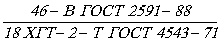 То же, круглый, диаметром 80 мм, обычной точности прокатки В по ГОСТ 2590-88, марки 18Х2Н4МА, группы качества поверхности 1, вариант механических свойств 2, термически обработанный Т:Круг 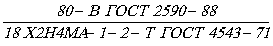 То же полосовой, толщиной 20 мм, шириной 75 мм по ГОСТ 103-76, марки 25ХГТ, группы качества поверхности 3, вариант механических свойств 1, без термической обработки:Полоса 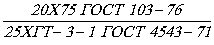 Прокат калиброванный, круглый, диаметром 15 мм, с предельными отклонениями по h11 по ГОСТ 7417-75, марки 40ХН2МА, качества поверхности группы Б по ГОСТ 1051-73, с контролем механических свойств М, нагартованный Н:Круг 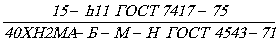 Прокат со специальной отделкой поверхности, круглый, диаметром 8,5 мм, с предельными отклонениями по h9 и качеством поверхности группы В по ГОСТ 14955-77, марки 12ХН3А, с нормированной прокаливаемостью П, термически обработанный Т:Круг 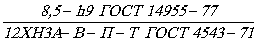 (Измененная редакция, Изм. № 5).2. ТЕХНИЧЕСКИЕ ТРЕБОВАНИЯ.2.1. Прокат из стали легированной конструкционной изготовляют в соответствии с требованиями настоящего стандарта по технологическому регламенту, утвержденному в установленном порядке.(Измененная редакция, Изм. № 5).2.2. Марки и химический состав стали должны соответствовать указанным в табл. 1.2.3. Массовая доля фосфора, серы, остаточных меди, никеля и хрома в стали всех марок не должна превышать норм, указанных в табл. 2.Таблица 1Примечания:1. Химический состав стали категории Ш должен соответствовать нормам, указанным в табл. 1 для соответствующих марок стали.2. В обозначении марок первые две цифры указывают среднюю массовую долю углерода в сотых долях процента, буквы за цифрами означают: Р - бор, Ю - алюминий, С - кремний, Т - титан, Ф - ванадий, Х - хром, Г - марганец, Н - никель, М - молибден, В - вольфрам. Цифры, стоящие после букв, указывают примерную массовую долю легирующего элемента в целых единицах. Отсутствие цифры означает, что в марке содержится до 1,5 % этого легирующего элемента. Буква А в конце наименования марки обозначает «высококачественная сталь». «Особовысококачественная» сталь обозначается буквой Ш через тире в конце наименования марки. Например, качественная - 30ХГС; высококачественная - 30ХГСА; особовысококачественная - 30ХГС-Ш, 30ХГСА-Ш.В скобках приведены обозначения марок стали, соответствующие ранее действующим ГОСТ 4543-61 и техническим условиям.3. Сталь марок 30Г2, 35Г2, 40Г2, 45Г2, 50Г2 по требованию потребителя может поставляться с массовой долей марганца 1,2 - 1,6 %.4. Для стали марок 20ХГР, 20ХНР, 20ХГНР, 27ХГР и 18Х2Н4МА допускается технологическая добавка титана по расчету (без учета угара) до 0,06 %.5. В сталь, содержащую в обозначении марки букву Р, бор вводится по расчету (без учета угара) в количестве не более 0,005 %; при этом остаточная массовая доля его в стали должна быть не менее 0,0010 %.6. В стали, легированной молибденом, марок 38ХМ, 30ХН2МА, 38Х2Н2МА, 40Х2Н2МА, 38ХН3МА, 18Х2Н4МА, 25Х2Н4МА, 30ХН2МФА допускается частичная замена молибдена вольфрамом.Суммарная массовая доля молибдена и вольфрама, пересчитанного на молибден, из расчета: три весовые части вольфрама заменяют одну весовую часть молибдена, должна соответствовать указанному в табл. 1.По требованию потребителя изготовляется сталь марок 38ХВ, 30ХН2ВА, 38Х2Н2ВА, 40Х2Н2ВА, 38ХН3ВА, 18Х2Н4ВА, 25Х2Н4ВА, 30ХН2ВФА.Массовая доля вольфрама в этих сталях должна быть следующая:	30ХВ 0,50 - 0,80 %	38ХН3ВА 0,50 - 0,80 %	30ХН2ВА 0,50-0,80 %	18Х2Н4ВА 0,80 - 1,2 %	38Х2Н2ВА 0,50-0.80 %	25Х2Н4ВА 0,80 - 1,2 %	40Х2Н2ВА 0,60-0,90 %	30ХН2ВФА 0,50 - 0,80 %В указанных марках стали допускается частичная замена вольфрама остаточным молибденом из расчета: одна весовая часть молибдена заменяет три весовые части вольфрама. При этом массовая доля вольфрама должна быть не менее	30ХВ 0,30 %	38ХН3ВА 0,30 %	30ХН2ВА 0,30 %	18Х2Н4ВА 0,50 %	38Х2Н2ВА 0,30 %	25Х2Н4ВА 0,50 %	40Х2Н2ВА 0,40 %	30ХН2ВФА 0,30 %7. Допускается наличие вольфрама до 0,20 %, молибдена до 0,15 %, титана до 0,03 % (за исключением стали марок, перечисленных в примечании 4) и ванадия до 0,05 % в сталях, не легированных этими элементами.8. Сталь марки 38ХН3МФА по заказу потребителя может изготовляться с массовой долей молибдена 0,20 - 0,30 %.9. Массовая доля азота в кислородно-конверторной стали не должна превышать для тонколистового проката и ленты - 0,006 %; для остальных видов проката - 0,008 %.10. В соответствии с заказом в стали марок 15Х, 20Х, 30Х, 35Х, 40Х, 45Х, 40ХН, 15ХФ, 30ХМА массовая доля кремния 0,10 - 0,37 % и в стали марок 20Х и 30Х массовая доля марганца 0,40 - 0,80 %.11. По требованию потребителя в стали, нелегированной хромом и никелем, массовая доля марганца может быть уменьшена на величину марганцового эквивалента, равного: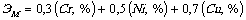 где Cr, Ni, Cu - остаточная массовая доля хрома, никеля и меди, не превышающая норм табл. 2. При этом массовая доля марганца в стали должна быть не менее 0,35 %.(Измененная редакция, Изм. №. 1, 2, 4, 5).Таблица 2Примечания:1. Для высококачественной стали, выплавленной в основных мартеновских печах и в печах с кислой футеровкой, допускается массовая доля фосфора до 0,030 %.В соответствии с заказом в стали, изготовленной скрап-процессом и скрап-рудным процессом остаточная массовая доля никеля и хрома не более 0,40 % каждого.2. Качественная сталь всех марок может быть изготовлена с массовой долей серы и фосфора в соответствии с требованиями табл. 2 для высококачественной стали. В этом случае к наименованию марки стали добавляется буква А.(Измененная редакция, Изм. № 2, 5).2.4. В готовом прокате и поковках при соблюдении норм механических свойств и других требований настоящего стандарта допускаются отклонения по химическому составу. Допускаемые отклонения должны соответствовать указанным в табл. 3.Таблица 3Примечание. С согласия потребителя в качественной стали допускается отклонение по массовой доле серы и фосфора не более чем на + 0,005 % каждого.(Измененная редакция, Изм. № 2).термической обработки; калиброванный и со специальной отделкой поверхности прокат изготавливают нагартованным или термически обработанным (отожженным, отпущенным, нормализованным, закаленным и отпущенным).2.6. Твердость по Бринеллю (НВ) отожженного или высокоотпущенного проката диаметром или толщиной свыше 5 мм должна соответствовать нормам, указанным в табл. 4.Таблица 4Примечания:1. По согласованию изготовителя с потребителем допускается изготовлять прокат без отжига и высокого отпуска с твердостью, соответствующей нормам, указанным и табл. 4.2. Твердость калиброванного проката в отожженном или высокоотпущенном состоянии, а также горячекатаного проката нормализованного с последующим высоким отпуском может быть на 15 единиц НВ более, указанной в табл. 4.3. Твердость проката из стали марок 20ХНР, 25ХГМ, 20Н2М (20НМ) и 20ХГНТР устанавливается по согласованию изготовителя с потребителем.4. Норма твердости проката, изготовляемого в нормализованном состоянии устанавливается по согласованию изготовителя с потребителем.5. (Исключен, Изм. № 3).6. Знак «+» означает, что до 01.01.92 твердость определяют для накопления данных и результаты испытаний указывают в документе о качестве.2.5, 2.6. (Измененная редакция, Изм. № 1, 2, 3, 4, 5).2.7. Твердость нагартованного проката диаметром или толщиной свыше 5 мм должна быть не более НВ 269 (диаметр отпечатка не менее 3,7 мм) или устанавливается по согласованию изготовителя с потребителем за исключением проката из стали марок 15Х, 15ХА, 20Х, 30Х, 35Х, 15Г, 18ХГТ, 15ХФ, 38Х2МЮА (38ХМЮА), твердость которого должна соответствовать нормам, указанным в табл. 5.Таблица 5(Измененная редакция, Изм. № 2, 5).2.8. Твердость отожженного и нагартованного калиброванного и со специальной отделкой поверхности проката диаметром до 5 мм включительно, а также закаленного с отпуском проката всех размеров устанавливается по согласованию изготовителя с потребителем.(Измененная редакция, Изм. № 5).2.9. Механические свойства проката при нормальной температуре, определяемые на продольных термически обработанных образцах или образцах, изготовленных из термически обработанных заготовок, должны соответствовать нормам, указанным в табл. 6. Контроль механических свойств калиброванного и со специальной отделкой поверхности проката проводится по требованию потребителя с указанием в условном обозначении буквы М.Прокат из хромоникельмолибденовой и хромоникельмолибденованадиевой стали дополнительно испытывают на ударную вязкость при нормальной температуре на образцах типа 11 по ГОСТ 9454-78.Примечание. Образцы для механических испытаний проката, изготовляемого в закаленном и отпущенном состояниях, термообработке не подвергаются; нормы механических свойств устанавливаются по согласованию изготовителя с потребителем.Таблица 6Примечания:1. При термической обработке заготовок по режимам, указанным в табл. 6, допускаются следующие отклонения по температуре нагрева:		при закалке . ......... ± 15 °С		при низком отпуске ....... ± 30 °С		при высоком отпуске ...... ± 50 °С.2. Закалку на воздухе заготовок из стали марки 18Х2Н4МА, вырезанных из прутков размером 80 мм и более, разрешается проводить в обойме.3. Нормы механических свойств относятся к образцам, отобранным от прутков диаметром или толщиной до 80 мм включительно.При испытании прутков диаметром или толщиной свыше 80 до 150 мм допускается понижение относительного удлинения на 2 абс. %, относительного сужения на 5 абс. % и ударной вязкости на 10 % по сравнению с нормами, указанными в табл. 6.Для прутков диаметром или толщиной 151 мм и выше допускается понижение относительного удлинения на 3 абс. %, относительного сужения на 10 абс. % и ударной вязкости на 15 %.Нормы механических свойств образцов и прутков из стали диаметром или толщиной свыше 100 мм, перекатанных или перекованных на квадрат размером 90 - 100 мм, должны соответствовать указанным в табл. 6.Для стали с нормируемым временным сопротивлением не менее 1180 Н/мм2 (120 кгс/мм2) допускается снижение норм ударной вязкости на 9,8 Дж/см2 (1 кгс·м/см2) при одновременном повышении временного сопротивления не менее чем на 98 Н/мм2 (10 кгс/мм2).4. Нормы ударной вязкости приведены для образцов типа 1 по ГОСТ 9454-78.5. По согласованию изготовителя с потребителем при определении механических свойств стали допускается изменение режима термической обработки, указанного в табл. 6, с соответствующей корректировкой норм механических свойств.6. Допускается перед закалкой производить нормализацию. Для стали, предназначенной для закалки токами высокой частоты, нормализация перед закалкой производится с согласия потребителя.7. Допускается проводить испытания проката из стали всех марок после одинарной закалки, при условии соблюдения норм, приведенных в табл. 6.8. В тех случаях, когда при испытании на растяжение на металле не обнаруживается участка текучести и нельзя определить предел текучести (Т), допускается определять условный предел текучести (0,2).9. Прутки сечением менее указанного в табл. 6 подвергаются термической обработке в полном сечении проката.10. В графе «Размеры сечения заготовок для термической обработки (круг или квадрат)» знак «-» означает, что термическая обработка производится на готовых образцах.11. Варианты механических свойств проката из стали марок 25ХГТ, 40ХС, 40ХН2МА (40ХНМА), 18Х2Н4МА (18Х2Н4ВА), 47ГТ и 45ХН2МФА (45ХНМФА) указывает потребитель. При отсутствии указания варианта механических свойств он выбирается изготовителем.12. Нормы механических свойств проката из стали марок 38ХГМ и 14ХГН до 01.01.92 не являются браковочными.13. Для проката из стали марки 45ХН2МФА (45ХНМФА) с вариантом механических свойств 2 допускается проводить вторую закалку при температуре 860 °С с охлаждением в масле.(Измененная редакция, Изм. № 4, 5).2.10. Прокат из стали марок 15Х, 20Х, 30Х, 30ХРА, 35Х, 40Х, 45Х, 18ХГТ, 20ХГР, 27ХГР, 30ХГТ, 25ХГМ, 38ХС, 30ХМА, 40ХФА, 12ХН3А, 20ХН3А, 12Х2Н4А и 30ХГСА изготовляют по требованию потребителя с нормированной прокаливаемостью в пределах полной марочной полосы (пунктирная линия) или суженной полосы (сплошная линия) с указанием в условном обозначении буквы П.Полосы прокаливаемости и диаметры проката, имеющего после объемной закалки в воде и в масле такую же твердость, как и торцовый образец, на соответствующем расстоянии от охлаждаемого торца образца, и место измерения твердости по сечению проката приведены на черт. 1 - 18 приложения 1.Пределы колебаний твердости (максимальной и минимальной) по длине торцовых образцов для суженной и марочной полос прокаливаемости приведены в приложении 2.Для проката из стали марки 30ХРА нормы прокаливаемости устанавливаются по согласованию изготовителя с потребителем.Примечания:1. По согласованию изготовителя с потребителем при изготовлении проката с контролем на прокаливаемость допускается не проводить контроль механических свойств при условии соответствия этих свойств нормам, указанным в табл. 6.2. Испытание на прокаливаемость проката из стали всех марок, за исключением боросодержащих, допускается не проводить при условии соответствия норм прокаливаемости требованиям настоящего стандарта.При согласовании изготовителя с потребителем пределы колебаний твердости (максимальной и минимальной) по длине торцовых образцов могут быть изменены.2.11. На поверхности проката группы качества поверхности 1 местные дефекты должны быть удалены пологой вырубкой или зачисткой, ширина которой должна быть не менее пятикратной глубины.Глубина зачистки дефектов, считая от фактического размера, не должна превышать норм, указанных в табл. 7. В одном сечении проката размером (диаметром или толщиной) более 140 мм допускается не более двух зачисток максимальной глубины.На поверхности проката допускаются без зачистки отдельные мелкие риски, вмятины и рябизна в пределах половины суммы предельных отклонений. Волосовины не допускаются.На поверхности проката группы качества поверхности 2 допускаются без зачистки отдельные мелкие риски, вмятины и рябизна в пределах половины суммы предельных отклонений, а также мелкие волосовины глубиной, не превышающей 1/4 суммы предельных отклонений на размер, но не более 0,2 мм. На поверхности проката из особовысококачественной стали волосовины не допускаются. Остальные требования к поверхности - как для проката группы качества поверхности 1.Таблица 7На поверхности проката группы качества поверхности 3 местные дефекты не допускаются, если их глубина, определяемая контрольной запиловкой и вырубкой, считая от номинального размера, превышает нормы, указанные в табл. 8.Таблица 8(Измененная редакция, Изм. № 5).2.12. (Исключен, Изм. № 5).2.13. Качество поверхности и требования по обрезке концов калиброванного проката должны соответствовать ГОСТ 1051-73, проката со специальной отделкой поверхности - ГОСТ 14955-77.(Измененная редакция, Изм. № 2).2.14. Обезуглероживание проката с обточенной, ободранной и шлифованной поверхностью и проката со специальной отделкой поверхности, в том числе проката, предназначенного для закалки током высокой частоты, не допускается.По требованию потребителя в прокате, изготавливаемом без обточки, обдирки и шлифовки, с массовой долей углерода более 0,3 % (по нижнему пределу) проверяют глубину общего обезуглероженного слоя (феррит + переходная зона), которая не должна превышать 1,5 % диаметра или толщины.(Измененная редакция, Изм. № 2, 5).2.15. Прокат сортовой должен быть обрезан. Допускаются смятые концы и заусенцы. Косина реза проката размером до 30 мм не регламентируется, свыше 30 мм - не должна превышать 0,1 диаметра или толщины. Прокат сортовой размером до 40 мм немерной длины допускается изготовлять с необрезными концами.По требованию потребителя сортовой прокат изготовляют:с нормированной величиной смятия концов не более 70 мм;размером до 140 мм без заусенцев и смятых концов.(Измененная редакция, Изм. № 5).2.16. Прокат группы качества поверхности 1 испытывают на осадку в горячем состоянии.Примечание. Предприятие-изготовитель может не проводить испытание на осадку проката размером более 80 мм.2.17. Макроструктура проката при проверке на протравленных темплетах или в изломе не должна иметь усадочной раковины, рыхлости, пузырей, трещин, расслоений, шлаковых включений и флокенов и должна соответствовать требованиям, указанным в табл. 9.2.16 - 2.17. (Измененная редакция, Изм. № 2, 5).2.18. По требованию потребителя прокат поставляют:а) с суженными по сравнению с указанными в табл. 1 пределами массовых долей углерода и легирующих элементов, по заказам предприятий Минавтосельхозмаш СССР без учета допускаемых отклонений по углероду, предусмотренных табл. 3;б) с массовой долей серы и фосфора не более 0,025 % каждого в качественной стали. В этом случае к обозначению марки добавляется в конце буква А;в) с массовой долей серы не более 0,015 % в высококачественной и не более 0,012 % - в особовысококачественной стали;г) с массовой долей фосфора не более 0,020 % в высококачественной и не более 0,012 % - в особовысококачественной стали;Таблица 9Примечания:1. В прокате из высококачественной стали марок 30ХГСА, 35ХГСА, 25ХГСА и 20ХГСА допускается ликвационный квадрат не более балла 3, прокате из стали качественной и высококачественной марки 38Х2МЮА - краевая и общая пятнистая ликвация не более балла 2.2. В прокате из особовысококачественной стали допускается послойная кристаллизация и светлый контур не более балла 3.3. В прокате, предназначенном для холодной механической обработки, допускаются подкорковые пузыри на глубину не более половины допуска на диаметр или толщину.4. В прокате из стали марок 12Х2Н4МА и 25Х2Н4МА размером более 160 мм допустимая степень развития межкристаллитных трещин устанавливается по согласованию изготовителя с потребителем.5. Допускается проводить проверку макроструктуры проката методом ультразвукового контроля (УЗК).д) с ограничением массовой доли серы по нижнему пределу не менее 0,020 % в качественной стали;е) с массовой долей меди не более 0,20 % в стали, предназначенной для горячей обработки давлением;ж) в травленом виде;з) с нормированной чистотой по неметаллическим включениям;и) с определением механических свойств в прокате размером более 80 мм на поперечных образцах;к) с нормированной твердостью, не предусмотренной табл. 4, в состоянии поставки, а также с твердостью меньшей, по сравнению с указанной в табл. 4;л) с определением ударной вязкости при нормальной температуре на образцах типа 11 по ГОСТ 9454-78 для стали групп, не предусмотренных п. 2.9;м) с определением ударной вязкости при температуре минус 60 °С и определением доли вязкой составляющей в изломе образцов типа 1 по ГОСТ 9454-78 (для проката, предназначенного для машин и механизмов северного исполнения);н) с нормированной чистотой стали по волосовинам, выявляемым на поверхности деталей магнитным методом или травлением. Загрязненность стали не должна превышать норм, указанных в табл. 10;Таблица 10Примечания:1. На каждые последующие 200 см2 контролируемой поверхности готовых деталей, площадь которых превышает 1000 см2, допускается дополнительно не более одной волосовины, протяженностью не более указанной для площади 1000 см2 с соответствующим увеличением суммарной протяженности волосовин.2. На деталях с площадью поверхности свыше 200 см2 допускается на участках поверхности площадью 10 см2 не более пяти волосовин для качественной и высококачественной стали и не более трех волосовин для особовысококачественной стали.о) с нормированной величиной аустенитного зерна, которая не должна быть крупнее номера 5, величина аустенитного зерна для стали марки 38Х2МЮА (38ХМЮА) должна быть не крупнее номера 4. Допускается присутствие зерен 3 номера, занимающих площадь на шлифе менее 10 %;п) с контролем обрабатываемости;р) с нормированной прокаливаемостью для проката из стали марок, не вошедших в п. 2.10;с) с контролем макроструктуры травлением и по излому одновременно;т) с контролем на шиферность в изломе;у) с контролем полосчатости и ферритно-перлитной структуры и видманштедтовой структуры;ф) в улучшенном состоянии (закалка + отпуск);ц) с нормированием массовой доли азота в стали, выплавленной в электропечах;ш) с определением массовой доли остаточных вольфрама, ванадия, титана, молибдена на каждой плавке.Примечание. Нормы по подпунктам а, з, и, к, л, м, р, с, у, ф, ц, методы контроля чистоты стали по волосовинам (подпункт и); контроля обрабатываемости (подпункт п), шиферности в изломе (подпункт т), полосчатости и видманштедтовой структуры (подпункт у), если они не оговорены специальными стандартами на металлопрокат, устанавливаются по согласованию изготовителя с потребителем или оформляются соответствующей технической документацией, утверждаемой в установленном порядке.(Измененная редакция, Изм. № 1, 2, 5).3. ПРАВИЛА ПРИЕМКИ.3.1. (Исключен, Изм. № 2).3.2. Прутки, полосы и мотки принимают партиями, состоящими из стали одной плавки, одного размера и одного режима термической обработки. Каждую партию сопровождают документом о качестве по ГОСТ 7566-81.(Измененная редакция, Изм. № 2).3.3. Для проверки качества от партии прутков, полос и мотков отбирают:а) для химического анализа пробы по ГОСТ 7565-81. Контроль остаточных меди, никеля, хрома, азота, вольфрама, ванадия, молибдена и титана проводят периодически не реже раза в квартал;б) для контроля качества поверхности и размеров - все прутки, полосы, мотки;в) для контроля макроструктуры по излому или травлением, для испытания на растяжение и ударный изгиб - два прутка, мотка или две полосы;г) для испытания на осадку и определения глубины обезуглероженного слоя - три прутка, полосы или мотка;д) для проверки твердости - 2 % прутков, мотков или полос размером более 30 мм и по одному прутку от 1 т прутков, мотков или полос размером 30 мм и менее, но не менее пяти прутков, мотков или полос;е) для определения прокаливаемости и величины зерна - по одному прутку, мотку или одной полосе от плавки-ковша для стали всех марок, кроме содержащих бор, и по два прутка, мотка или две полосы от плавки-ковша стали марок, содержащих бор;ж) для определения неметаллических включений - пробы по ГОСТ 1778-70.(Измененная редакция, Изм. № 2, 5).3.4. При получении неудовлетворительных результатов испытаний хотя бы по одному из показателей по нему проводят повторные испытания по ГОСТ 7566-81. Результаты повторных испытаний являются окончательными.(Введен дополнительно, Изм. № 2).4. МЕТОДЫ ИСПЫТАНИЙ.4.1. Химический анализ стали проводят по ГОСТ 28473-90, ГОСТ 12344-88, ГОСТ 12345-88, ГОСТ 12346-78, ГОСТ 12347-77, ГОСТ 12348-78, ГОСТ 12349-83, ГОСТ 12350-78, ГОСТ 12351-81, ГОСТ 12352-81, ГОСТ 12354-81, ГОСТ 12355-78, ГОСТ 12356-81, ГОСТ 12357-84, ГОСТ 12359-81, ГОСТ 12360-82, ГОСТ 18895-81 или другими методами, по точности не уступающими стандартным. При возникновении разногласий химический анализ проводят стандартными методами.4.2. Геометрические размеры и форму проката определяют при помощи измерительных инструментов по ГОСТ 26877-91, ГОСТ 162-90, ГОСТ 166-89, ГОСТ 427-75, ГОСТ 3749-77, ГОСТ 5378-88, ГОСТ 6507-90, ГОСТ 7502-89, а также инструментов или шаблонов, аттестованных по ГОСТ 8.001-80 или ГОСТ 8.326-78.4.1; 4.2. (Измененная редакция, Изм. № 5).4.3. Качество поверхности проверяют без применения увеличительных приборов. В случае необходимости проводят светление или травление поверхности, а для проката со специальной отделкой поверхности диаметром до 3 мм включительно осмотр проводят при увеличении до 10х. Глубину залегания дефектов на поверхности проката определяют контрольной зачисткой или запиловкой.(Измененная редакция, Изм. № 2, 5).4.4а. От каждого отобранного для контроля прутка, полосы или мотка отбирают:для испытания на растяжение (предел текучести, временное сопротивление, относительное удлинение, относительное сужение), осадку, определения глубины обезуглероженного слоя, величины зерна и прокаливаемости - по одному образцу;для испытания на ударный изгиб - по одному образцу каждого типа;для контроля макроструктуры - один темплет.Отбор проб от мотков для всех видов испытаний производят на расстоянии не менее 1,5 витка от конца раската.(Измененная редакция, Изм. № 5).4.4. Контроль макроструктуры проката методом травления или по излому проводят по ГОСТ 10243-75, а ультразвуком - по методике предприятия-поставщика.4.5. Отбор проб для механических испытаний проводят по ГОСТ 7564-73 (вариант 1).4.6. Испытание на осадку в горячем состоянии проводят по ГОСТ 8817-82. Образцы нагревают до температуры 1150 - 1250 °С и осаживают на 65 % (до 1/3) относительно первоначальной высоты.(Измененная редакция, Изм. № 5).4.7. Испытание на растяжение (предел текучести, временное сопротивление, относительное удлинение, относительное сужение) проводят по ГОСТ 1497-84 на круглых образцах пятикратной длины диаметром 5 или 10 мм. Допускается проводить испытания на натурных образцах сечением, менее указанного в табл. 6.Испытание на ударную вязкость при нормальной температуре проводят на образцах типа 1 и типа 11 по ГОСТ 9454-78, при температуре минус 60 °С - на образцах типа 1 по ГОСТ 9454-78. Допускается проводить испытание на ударную вязкость на образцах типа 3 при толщине проката менее 10 мм. Результаты испытаний проката из хромоникельмолибденовой и хромоникельмолибденованадиевой стали на ударную вязкость на образцах типа 11 по ГОСТ 9454-78 заносятся в документ о качестве.Процент вязкой составляющей в изломе образцов определяют по методике приведенной в приложении 3.Допускается применять неразрушающие методы контроля по согласованной методике.(Измененная редакция, Изм. № 1, 2, 4, 5).4.8. Глубину обезуглероженного слоя определяют методом М по ГОСТ 1763-68. По согласованию изготовителя с потребителем допускается определять степень обезуглероженности калиброванной стали методом Т по ГОСТ 1763-68.4.9. Определение величины зерна проводят по ГОСТ 5639-82. Испытание на величину зерна стали цементируемых марок проводят методом цементации, улучшаемых - методом окисления, стали марки 38Х2МЮА - методом травления.(Измененная редакция, Изм. № 5).4.10. Прокаливаемость определяют методом торцовой закалки по ГОСТ 5657-69.4.11. Определение твердости по Бринеллю проводят по ГОСТ 9012-59. Количество отпечатков - не менее трех.(Измененная редакция, Изм. № 4).4.12. Неметаллические включения определяют по ГОСТ 1778-70.4.13. Для проката, прошедшего испытания на макроструктуру, прокаливаемость, механические свойства на крупных профилях проката, разрешается результаты испытаний распространять на партии проката меньших профилей.4.14. При обнаружении флокенов хотя бы в одном прутке весь металл данной партии не принимается.4.13, 4.14. (Измененная редакция, Изм. № 2).4.15. (Исключен, Изм. № 2).4.16. При использовании предприятием-изготовителем статистических методов контроля твердости и механических свойств в соответствии с нормативно-технической документацией, утвержденной в установленном порядке, контроль твердости и механических свойств, предусмотренных настоящим стандартом, изготовителем допускается не проводить. Изготовитель гарантирует при этом соответствие выпускаемой продукции требованиям настоящего стандарта. В арбитражных случаях и при периодических проверках качества продукции применяются методы контроля, предусмотренные настоящим стандартом.(Введен дополнительно, Изм. № 4).5. УПАКОВКА, МАРКИРОВКА, ТРАНСПОРТИРОВАНИЕ И ХРАНЕНИЕ.5.1. Маркировка, упаковка, транспортирование и хранение проката - по ГОСТ 7566-81 с дополнениями.5.1.1. Транспортирование проката производится всеми видами транспорта в соответствии с правилами перевозки грузов, действующими на данном виде транспорта.Масса грузового места не должна превышать при механизированной погрузке в открытые транспортные средства - 10 т, в крытые - 1250 кг.Средства пакетирования - по ГОСТ 7566-81.По железной дороге перевозка осуществляется в зависимости от массы и габаритных размеров в крытых или открытых вагонах согласно ГОСТ 22235-76.(Измененная редакция, Изм. № 5).5.1.2. При поставке в один адрес двух и более грузовых мест, размеры которых позволяют оформить транспортный пакет с габаритами по ГОСТ 24597-81, грузовые места должны быть оформлены в транспортные пакеты по ГОСТ 26663-85.5.1.3. Маркировка, упаковка, транспортирование и хранение калиброванного проката - по ГОСТ 1051-73, проката со специальной отделкой поверхности - по ГОСТ 14955-77.(Измененная редакция, Изм. № 4, 5).5.2. По согласованию изготовителя с потребителем устанавливается минимальная масса проката одной партии (плавки).5.3. По требованию потребителя, указанному в заказе, пачки, концы или торцы горячекатаных и кованых прутков, а по согласованию изготовителя с потребителем и калиброванных прутков из стали всех марок в зависимости от группы должны маркироваться краской следующих цветов, указанных в табл. 11.Таблица 11Примечание. Цвет краски для маркировки прутков из стали других групп устанавливается по согласованию изготовителя с потребителем.5.2, 5.3. (Измененная редакция, Изм. № 2, 5).ПРИЛОЖЕНИЕ 1ПОЛОСЫ ПРОКАЛИВАЕМОСТИ ЛЕГИРОВАННОЙ КОНСТРУКЦИОННОЙ СТАЛИ.Сталь марки 15Х.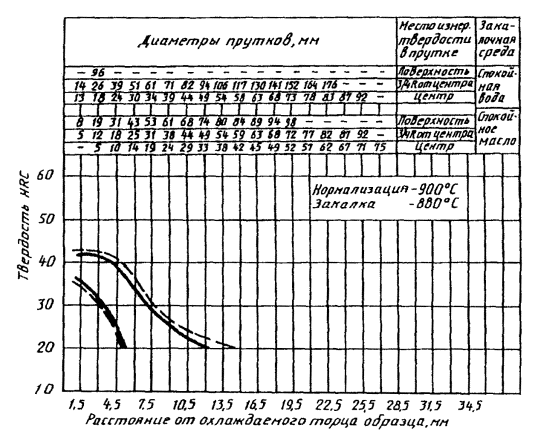 Черт. 1.Сталь марки 20Х.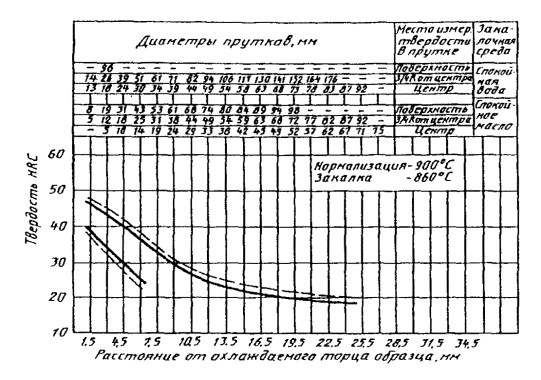 Черт. 2.Сталь марки 30Х.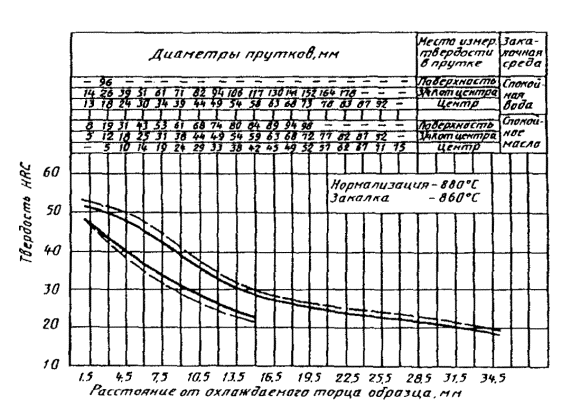 Черт. 3.Сталь марки 35Х.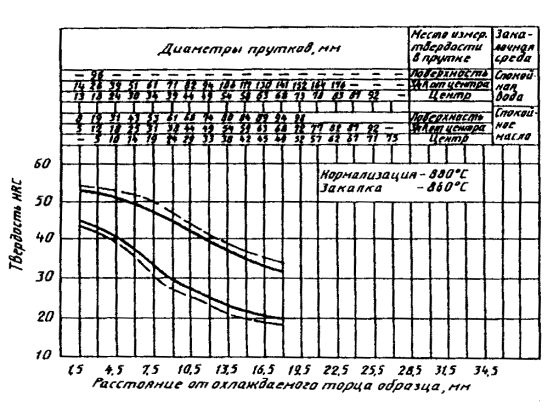 Черт. 4.Сталь марки 40Х.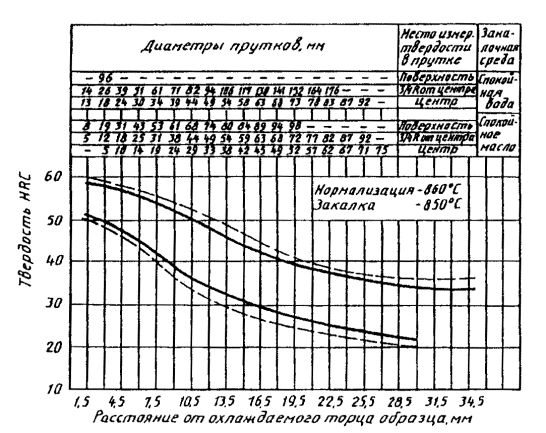 Черт. 5.Сталь марки 45Х.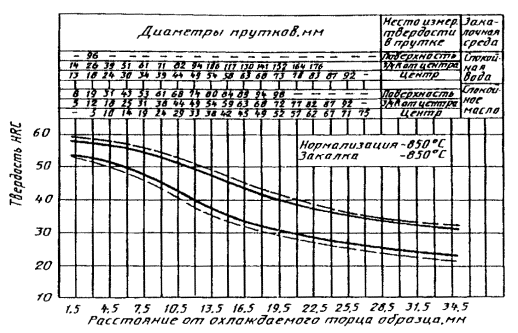 Черт. 6.Сталь марки 18ХГТ.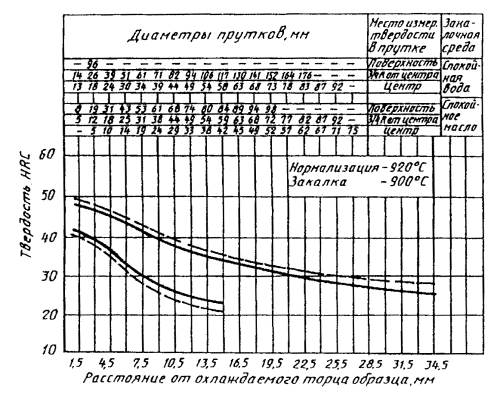 Черт. 7.Сталь марки 20ХГР.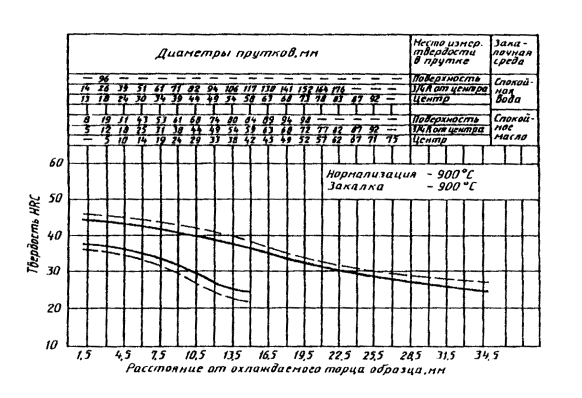 Черт. 8.Сталь марки 27ХГР.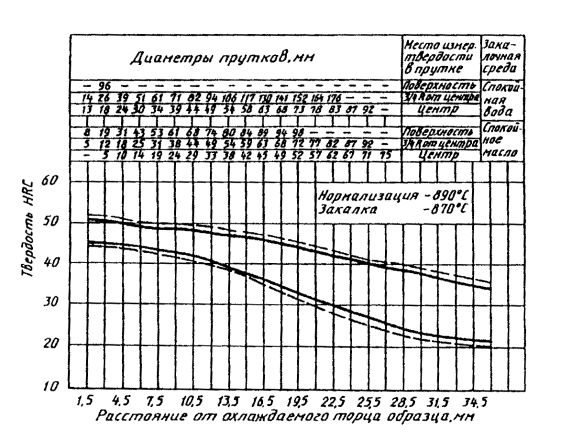 Черт. 9.Сталь марки 30ХГТ.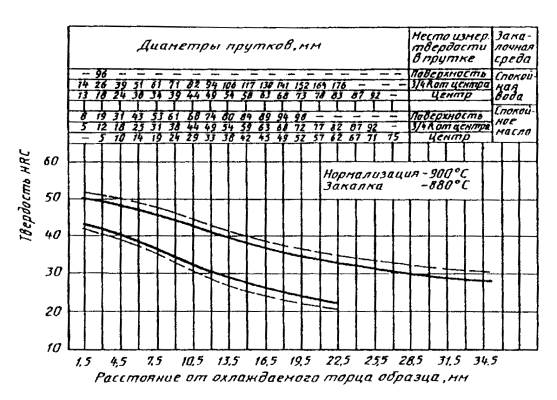 Черт. 10.Сталь марки 25ХГМ.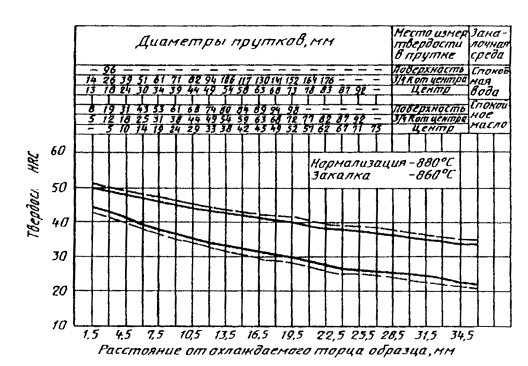 Черт. 11.Сталь марки 38ХС.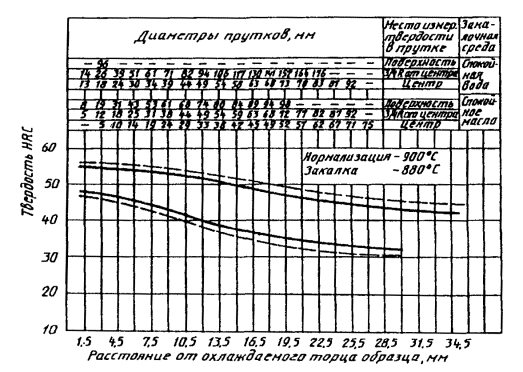 Черт. 12.Сталь марки 30ХМА.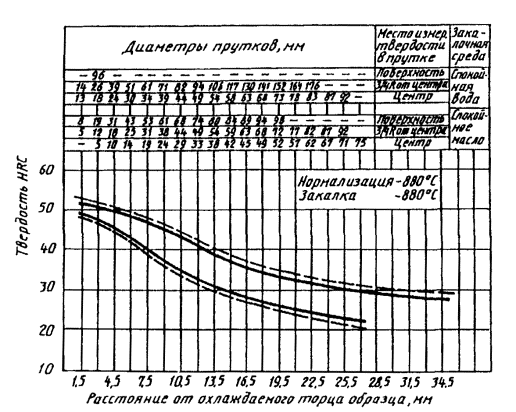 Черт. 13.Сталь марки 40ХФА.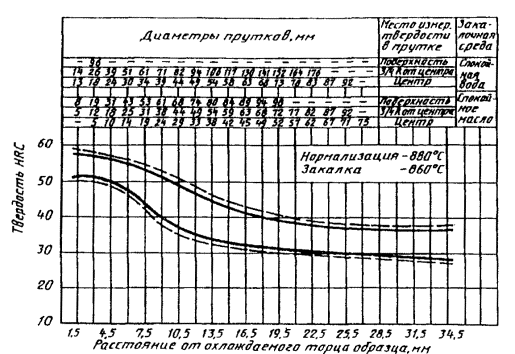 Черт. 14.Сталь марки 12ХН3А.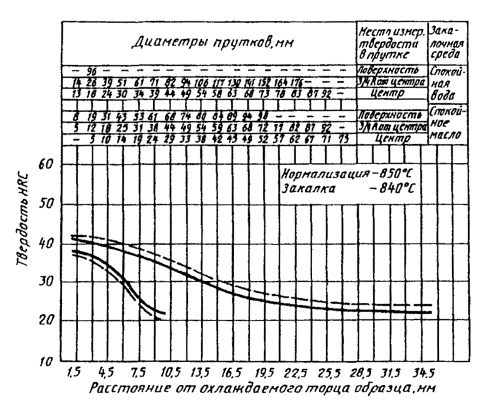 Черт. 15.Сталь марки 20ХН3А.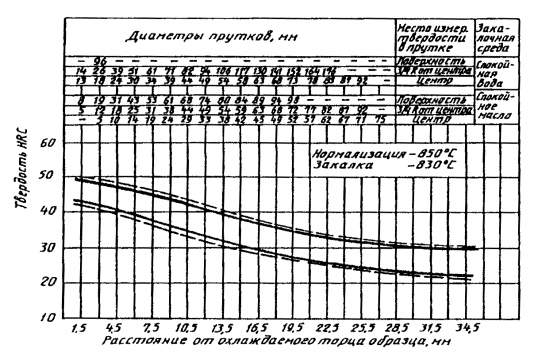 Черт. 16.Сталь марки 12Х2Н4А.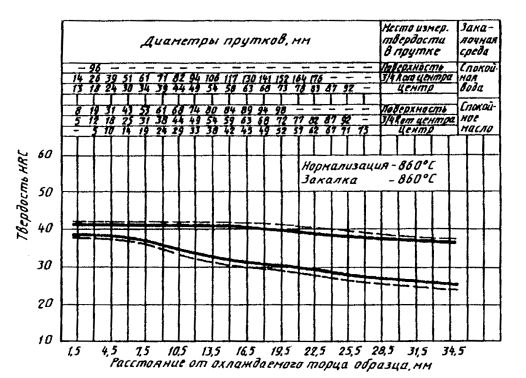 Черт. 17.Сталь марки 30ХГСА.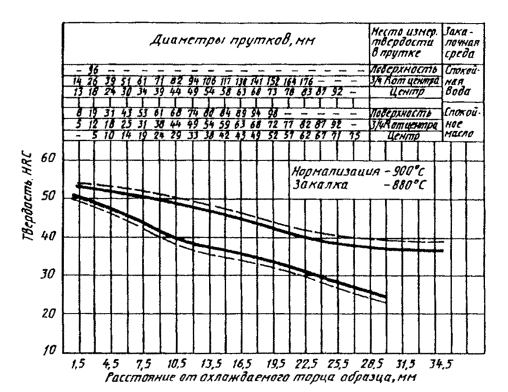 Черт. 18.ПРИЛОЖЕНИЕ 2ПАРАМЕТРЫ МАРОЧНЫХ И СУЖЕННЫХ ПОЛОС(пределы колебания твердости НКС по длине торцового образца).ПродолжениеПродолжениеПродолжениеПродолжениеПРИЛОЖЕНИЕ 3РекомендуемоеМЕТОДИКА ОПРЕДЕЛЕНИЯ ПРОЦЕНТА ВЯЗКОЙ СОСТАВЛЯЮЩЕЙ В ИЗЛОМЕ УДАРНЫХ ОБРАЗЦОВ (ДЛЯ УЛУЧШАЕМОЙ СТАЛИ).1. Процент вязкой составляющей в изломе ударных образцов характеризует сопротивление стали хрупкому разрушению.Хрупкая составляющая в изломе ударного образца сечением 8×10 мм имеет вид трапеции (черт. 1). Площадь этой трапеции F1 увеличивается по мере увеличения доли хрупкой составляющей (черт. 2).Схема ударного излома.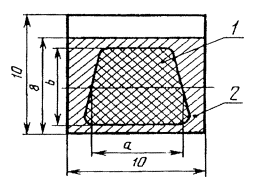 1 - площадь излома, занимаемая хрупкой составляющей; 2 - площадь, занимаемая вязкой составляющей.Черт. 1.Вязкая составляющая располагается, как правило, вокруг хрупкой составляющей. Площадь F1, занимаемую хрупкой составляющей, определяют как произведение средней линии трапеции а на высоту b (см. черт. 1). Отношение этой площади ко всей площади излома F (80 мм2) составляет долю хрупкой составляющей в изломе (X) в процентах: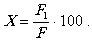 Соответственно, вязкая составляющая (В) в процентах равна:В = (100 - Х).2. Замер параметров (а, b) площади, занимаемой хрупкой составляющей, производят линейкой с точностью до 0,5 мм; при этом погрешность измерения не должна превышать 5 %. Зная параметры а и b, процент составляющей определяют по таблице.В тех случаях, когда не требуется высокая прочность, процент вязкой составляющей допускается определять с помощью визуального сопоставления вида исследуемого излома (по хрупкой составляющей) со шкалой (см. черт. 2).Шкала определения вязкости составляющей в изломе ударного образца.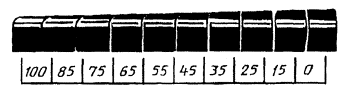 Черт. 2.ИНФОРМАЦИОННЫЕ ДАННЫЕ.1. РАЗРАБОТАН И ВНЕСЕН Министерством черной металлургии СССР.РАЗРАБОТЧИКИА. П. Гуляев, д-р техн. наук (руководитель темы); Р. И. Колясникова (руководитель темы); И. Н. Голиков, д-р техн. наук; А. С. Каплан; Е. В. Кручинина.2. УТВЕРЖДЕН И ВВЕДЕН В ДЕЙСТВИЕ Постановлением Государственного комитета СССР по стандартам от 18.06.71 № 1148.3. ВЗАМЕН ГОСТ 1050-60 (в части марок 15Г, 20Г, 25Г, 30Г, 35Г 40Г, 45Г, 50Г);ГОСТ 1051-59 (в части легированной стали, кроме качества поверхности и упаковки);ГОСТ 4543-61.4. ССЫЛОЧНЫЕ НОРМАТИВНО-ТЕХНИЧЕСКИЕ ДОКУМЕНТЫ.5. Ограничение срока действия снято по решению Межгосударственного Совета по стандартизации, метрологии и сертификации (ИУС 4-94).6. ПЕРЕИЗДАНИЕ с Изменениями № 1, 2, 3, 4, 5, утвержденными в марте 1977 г., июле 1982 г., феврале 1987 г., июне 1987 г., декабре 1989 г. (ИУС 5-77, 11-82, 5-87, 10-87, 3-90).СОДЕРЖАНИЕПРОКАТ ИЗ ЛЕГИРОВАННОЙ 
КОНСТРУКЦИОННОЙ СТАЛИТехнические условияStructural alloy steel bars. 
SpecificationsГОСТ 
4543-71Группа сталиМарка сталиМассовая доля элементов, %Массовая доля элементов, %Массовая доля элементов, %Массовая доля элементов, %Массовая доля элементов, %Массовая доля элементов, %Массовая доля элементов, %Массовая доля элементов, %Массовая доля элементов, %Группа сталиМарка сталиУглеродКремнийМарганецХромНикельМолибденАлюминийТитанВанадийХромистая15Х0,12-0,180,17-0,370,40-0,700,70-1,00-----Хромистая15ХА0,12-0,170,17-0,370,40-0,700,70-1,00-----Хромистая20Х0,17-0,230,17-0,370,50-0,800,70-1,00-----Хромистая30Х0,24-0,320,17-0,370,50-0,800,80-1,10-----Хромистая30ХРА0,27-0,330,17-0,370,50-0,801,00-1,30-----Хромистая35Х0,31-0,390,17-0,370,50-0,800,80-1,10-----Хромистая38ХА0,35-0,420,17-0,370,50-0,800,80-1,10-----Хромистая40Х0,36-0,440,17-0,370,50-0,800,80-1,10-----Хромистая45Х0,41-0,490,17-0,370,50-0,800,80-1,10-----Хромистая50Х0,46-0,540,17-0,370,50-0,800,80-1,10-----Марганцовистая15Г0,12-0,190,17-0,370,70-1,00------Марганцовистая20Г0,17-0,240,17-0,370,70-1,00------Марганцовистая25Г0,22-0,300,17-0,370,70-1,00------Марганцовистая30Г0,27-0,350,17-0,370,70-1,00------Марганцовистая35Г0,32-0,400,17-0,370,70-1,00------Марганцовистая40Г, 40ГР0,37-0,450,17-0,370,70-1,00------Марганцовистая45Г0,42-0,500,17-0,370,70-1,00------Марганцовистая50Г0,48-0,560,17-0,370,70-1,00------Марганцовистая10Г20,07-0,150,17-0,371,20-1,60------Марганцовистая30Г20,26-0,350,17-0,371,40-1,80------Марганцовистая35Г20,31-0,390,17-0,371,40-1,80------Марганцовистая40Г20,36-0,440,17-0,371,40-1,80------Марганцовистая45Г20,41-0,490,17-0,371,40-1,80------Марганцовистая50Г20,46-0,550,17-0,371,40-1,80------Марганцовистая47ГТ0,44-0,520,10-0,220,90-1,20----0,06-0,12-Хромомарганцовая18ХГ0,15-0,210,17-0,370,90-1,200,90-1,20-----Хромомарганцовая18ХГТ0,17-0,230,17-0,370,80-1,101,00-1,30---0,03-0,09-Хромомарганцовая20ХГР0,18-0,240,17-0,370,70-1,000,75-1,05-----Хромомарганцовая27ХГР0,25-0,310,17-0,370,70-1,000,70-1,00-----Хромомарганцовая25ХГТ0,22-0,290,17-0,370,80-1,101,00-1,30---0,03-0,09-Хромомарганцовая30ХГТ0,24-0,320,17-0,370,80-1,101,00-1,30---0,03-0,09-Хромомарганцовая40ХГТР0,38-0,450,17-0,370,80-1,100,80-1,10---0,03-0,09-Хромомарганцовая25ХГМ0,23-0,290,17-0,370,90-1,200,90-1,20-0,20-0,30---Хромомарганцовая38ХГМ0,34-0,400,17-0,370,60-0,900,80-1,10-0,15-0,25---Хромокремнистая33ХС0,29-0,371,0-1,40,30-0,601,30-1,60-----Хромокремнистая38ХС0,34-0,421,0-1,40,30-0,601,30-1,60-----Хромокремнистая40ХС0,37-0,451,2-1,60,30-0,601,30-1,60-----Хромомолибденовая и хромомолибденованадиевая15ХМ0,11-0,180,17-0,370,40-0,700,80-1,10-0,40-0,55---Хромомолибденовая и хромомолибденованадиевая20ХМ0,15-0,250,17-0,370,40-0,700,80-1,10-0,15-0,25---Хромомолибденовая и хромомолибденованадиевая30ХМ0,26-0,340,17-0,370,40-0,700,80-1,10-0,15-0,25---Хромомолибденовая и хромомолибденованадиевая30ХМА0,26-0,330,17-0,370,40-0,700,80-1,10-0,15-0,25---Хромомолибденовая и хромомолибденованадиевая35ХМ0,32-0,400,17-0,370,40-0,700,80-1,10-0,15-0,25---Хромомолибденовая и хромомолибденованадиевая38ХМ0,35-0,420,17-0,370,35-0,650,90-1,30-0,20-0,30---Хромомолибденовая и хромомолибденованадиевая30Х3МФ0,27-0,340,17-0,370,30-0,602,30-2,70-0,20-0,30--0,06-0,12Хромомолибденовая и хромомолибденованадиевая40ХМФА0,37-0,440,17-0,370,40-0,700,80-1,10-0,20-0,30--0,10-0,18Хромованадиевая15ХФ0,12-0,180,17-0,370,40-0,700,80-1,10----0,06-0,12Хромованадиевая40ХФА0,37-0,440,17-0,370,50-0,800,80-1,10----0,10-0,18Никельмолибденовая15Н2М (15НМ)0,10-0,180,17-0,370,40-0,70-1,50-1,900,20-0,30---Никельмолибденовая20Н2М (20НМ)0,17-0,250,17-0,370,40-0,70-1,50-1,900,20-0,30---Хромоникелевая и хромоникелевая с бором12ХН0,09-0,150,17-0,370,30-0,600,40-0,700,50-0,80----Хромоникелевая и хромоникелевая с бором20ХН0,17-0,230,17-0,370,40-0,700,45-0,751,00-1,40----Хромоникелевая и хромоникелевая с бором40ХН0,36-0,440,17-0,370,50-0,800,45-0,751,00-1,40----Хромоникелевая и хромоникелевая с бором45ХН0,41-0,490,17-0,370,50-0,800,45-0,751,00-1,40----Хромоникелевая и хромоникелевая с бором50ХН0,46-0,540,17-0,370,50-0,800,45-0,751,00-1,40----Хромоникелевая и хромоникелевая с бором20ХНР0,16-0,230,17-0,370,60-0,900,70-1,100,80-1,10----Хромоникелевая и хромоникелевая с бором12ХН20,09-0,160,17-0,370,30-0,600,60-0,901,50-1,90----Хромоникелевая и хромоникелевая с бором12ХН3А0,09-0,160,17-0,370,30-0,600,60-0,902,75-3,15----Хромоникелевая и хромоникелевая с бором20ХН3А0,17-0,240,17-0,370,30-0,600,60-0,902,75-3,15----Хромоникелевая и хромоникелевая с бором30ХН3А0,27-0,330,17-0,370,30-0,600,60-0,902,75-3,15----Хромоникелевая и хромоникелевая с бором12Х2Н4А0,09-0,150,17-0,370,30-0,601,25-1,653,25-3,65----Хромоникелевая и хромоникелевая с бором20Х2Н4А0,16-0,220,17-0,370,30-0,601,25-1,653,25-3,65----Хромокремнемарганцовая и хромокремнемарганцовоникелевая20ХГСА0,17-0,230,9-1,20,80-1,100,80-1,10-----Хромокремнемарганцовая и хромокремнемарганцовоникелевая25ХГСА0,22-0,280,9-1,20,80-1,100,80-1,10-----Хромокремнемарганцовая и хромокремнемарганцовоникелевая30ХГС0,28-0,350,9-1,20,80-1,100,80-1,10-----Хромокремнемарганцовая и хромокремнемарганцовоникелевая30ХГСА0,28-0,340,9-1,20,80-1,100,80-1,10-----Хромокремнемарганцовая и хромокремнемарганцовоникелевая35ХГСА0,32-0,391,1-1,40,80-1,101,10-1,40-----Хромокремнемарганцовая и хромокремнемарганцовоникелевая30ХГСН2А (30ХГСНА)0,27-0,340,9-1,21,00-1,300,90-1,201,4-1,8----Хромомарганцовоникелевая и хромомарганцовоникелевая с титаном и бором15ХГН2ТА (15ХГНТА)0,13-0,180,17-0,370,70-1,000,70-1,001,4-1,8--0,03-0,09-Хромомарганцовоникелевая и хромомарганцовоникелевая с титаном и бором20ХГНР0,16-0,230,17-0,370,70-1,000,70-1,100,80-1,10----Хромомарганцовоникелевая и хромомарганцовоникелевая с титаном и бором20ХГНТР0,18-0,240,17-0,370,80-1,100,40-0,700,40-0,70--0,03-0,09-Хромомарганцовоникелевая и хромомарганцовоникелевая с титаном и бором38ХГН0,35-0,430,17-0,370,80-1,100,50-0,800,70-1,00----Хромомарганцовоникелевая и хромомарганцовоникелевая с титаном и бором14ХГН0,13-0,180,17-0,370,70-1,000,80-1,100,80-1,10----Хромомарганцовоникелевая и хромомарганцовоникелевая с титаном и бором19ХГН0,16-0,210,17-0,370,70-1,000,80-1,100,80-1,10----Хромоникельмолибденовая20ХН2М (20ХНМ)0,15-0,220,17-0,370,40-0,700,40-0,601,6-2,00,20-0,30---Хромоникельмолибденовая30ХН2МА (30ХНМА)0,27-0,340,17-0,370,30-0,600,60-0,901,25-1,650,20-0,30---Хромоникельмолибденовая38Х2Н2МА (38ХНМА)0,33-0,400,17-0,370,25-0,501,30-1,701,3-1,70,20-0,30---Хромоникельмолибденовая40ХН2МА (40ХНМА)0,37-0,440,17-0,370,50-0,800,60-0,901,25-1,650,15-0,25---Хромоникельмолибденовая40Х2Н2МА (40Х1НВА)0,35-0,420,17-0,370,30-0,601,25-1,651,35-1,750,20-0,30---Хромоникельмолибденовая38ХН3МА0,33-0,400,17-0,370,25-0,500,80-1,202,75-3,250,20-0,30---Хромоникельмолибденовая18Х2Н4МА (18Х2Н4ВА)0,14-0,200,17-0,370,25-0,551,35-1,654,0-4,40,30-0,40---Хромоникельмолибденовая25Х2Н4МА (25Х2Н4ВА)0,21-0,280,17-0,370,25-0,551,35-1,654,0-4,40,30-0,40---Хромоникельмолибденованадиевая и хромоникельванадиевая30ХН2МФА (30ХН2ВФА)0,27-0,340,17-0,370,30-0,600,60-0,902,0-2,40,20-0,30--0,10-0,18Хромоникельмолибденованадиевая и хромоникельванадиевая36Х2Н2МФА (36ХН1МФА)0,33-0,400,17-0,370,25-0,501,30-1,701,30-1,700,30-0,40--0,10-0,18Хромоникельмолибденованадиевая и хромоникельванадиевая38ХН3МФА0,33-0,400,17-0,370,25-0,501,20-1,503,0-3,50,35-0,45--0,10-0,18Хромоникельмолибденованадиевая и хромоникельванадиевая45ХН2МФА (45ХНМФА)0,42-0,500,17-0,370,50-0,800,80-1,101,3-1,80,20-0,30--0,10-0,18Хромоникельмолибденованадиевая и хромоникельванадиевая20ХН4ФА0,17-0,240,17-0,370,25-0,550,70-1,103,75-4,15---0,10-0,18Хромоалюминиевая и хромоалюминиевая с молибденом38Х2МЮА (38ХМЮА)0,35-0,420,20-0,450,30-0,601,35-1,65-0,15-0,250,7-1,1--Хромомарганцовоникелевая с молибденом и титаном20ХГНМ0,18-0,230,17-0,370,70-1,100,40-0,700,40-0,700,15-0,25---Хромомарганцовоникелевая с молибденом и титаном40ХГНМ0,37-0,430,17-0,370,50-0,800,60-0,900,70-1,100,15-0,25---Хромомарганцовоникелевая с молибденом и титаном25ХГНМТ0,23-0,290,17-0,370,50-0,800,40-0,600,80-1,100,40-0,50-0,04-0,09-Категории сталиМассовая доля элементов, %, не болееМассовая доля элементов, %, не болееМассовая доля элементов, %, не болееМассовая доля элементов, %, не болееМассовая доля элементов, %, не болееКатегории сталиФосфорСераМедьНикельХромКачественная0,0350,0350,0300,0300,030Высококачественная0,0250,0250,0300,0300,030Особовысококачественная0,0250,0150,0250,0300,030Наименование элементовВерхняя предельная массовая доля элементов, %Допускаемые отклонения, %Наименование элементовВерхняя предельная массовая доля элементов, %Допускаемые отклонения, %УглеродПо табл. 1± 0,01Ванадий0,06-0,120,10-0,18± 0,02± 0,02АлюминийПо табл. 1± 0,10МарганецМенее 1,01,0 и более± 0,02± 0,05КремнийМенее 1,01,0 и более± 0,02± 0,05НикельМенее 2,52,5 и более- 0,05- 0,10ТитанПо табл. 1± 0,02МолибденПо табл. 1± 0,02ХромМенее 1,01,0 и более± 0,02± 0,05ВольфрамПо табл. 1± 0,05Группа сталиМарка сталиДиаметр отпечатка, мм, не болееЧисло твердости, НВ, не болееХромистая15Х4,5179Хромистая15ХА4,5179Хромистая20Х4,5179Хромистая30Х4,4187Хромистая30ХРА3,9241Хромистая35Х4,3197.Хромистая38ХА4,2207Хромистая40Х4,1217Хромистая45Х4,0229Хромистая50Х4,0229Марганцовистая15Г4,7163Марганцовистая20Г4,5179Марганцовистая25Г4,3197Марганцовистая30Г4,3197Марганцовистая35Г4,2207Марганцовистая40Г, 40ГР4,2207Марганцовистая45Г4,0229Марганцовистая50Г4,0229Марганцовистая10Г24,3197Марганцовистая30Г24,2207Марганцовистая35Г24,2207Марганцовистая40Г24,1217Марганцовистая45Г24,0229Марганцовистая50Г24.0229Марганцовистая47ГТ3,8255Хромомарганцовая18ХГ4,4187Хромомарганцовая18ХГТ4,1217Хромомарганцовая20ХГР4,3197Хромомарганцовая27ХГР4,1217Хромомарганцовая25ХГТ4,1217Хромомарганцовая30ХГГ4,0229Хромомарганцовая40ХГТР4,0229Хромомарганцовая38ХГМ++Хромокремнистая33ХС3,9241Хромокремнистая38ХС3,8255Хромокремнистая40ХС3,8255Хромомолибденовая и хромомолибденованадиевая15ХМ4,5179Хромомолибденовая и хромомолибденованадиевая20ХМ4,5179Хромомолибденовая и хромомолибденованадиевая30ХМ4,0229Хромомолибденовая и хромомолибденованадиевая30ХМА4,0229Хромомолибденовая и хромомолибденованадиевая35ХМ3,9241Хромомолибденовая и хромомолибденованадиевая38ХМ3,9241Хромомолибденовая и хромомолибденованадиевая30Х3МФ4,0229Хромомолибденовая и хромомолибденованадиевая40ХМФА3,7269Хромованадиевая15ХФ4,4187Хромованадиевая40ХФА3,9241Никельмолибденовая15Н2М (15НМ)4,3197Хромоникелевая и хромоникелевая с бором12ХН++Хромоникелевая и хромоникелевая с бором20ХН4,3197Хромоникелевая и хромоникелевая с бором40Х114,2207Хромоникелевая и хромоникелевая с бором45ХН4,2207Хромоникелевая и хромоникелевая с бором50ХН4,2207Хромоникелевая и хромоникелевая с бором12ХН24,2207Хромоникелевая и хромоникелевая с бором12ХН3А4,1217Хромоникелевая и хромоникелевая с бором20ХН3А3,8255Хромоникелевая и хромоникелевая с бором12Х2Н4А3,7269Хромоникелевая и хромоникелевая с бором20Х2Н4А3,7269Хромоникелевая и хромоникелевая с бором30ХН3А3,9241Хромокремнемарганцовая и хромокремнемарганцовоникелевая20ХГСА4,2207Хромокремнемарганцовая и хромокремнемарганцовоникелевая25ХГСА4,1217Хромокремнемарганцовая и хромокремнемарганцовоникелевая30ХГС4,0229Хромокремнемарганцовая и хромокремнемарганцовоникелевая30ХГСА4,0229Хромокремнемарганцовая и хромокремнемарганцовоникелевая30ХГСН2А (30ХГСНА)3,8255Хромокремнемарганцовая и хромокремнемарганцовоникелевая35ХГСА3,9241Хромомарганцовоникелевая и хромомарганцовоникелевая с титаном и бором15ХГН2ТА (15ХГНТА)3,7269Хромомарганцовоникелевая и хромомарганцовоникелевая с титаном и бором20ХГНР4,3197Хромомарганцовоникелевая и хромомарганцовоникелевая с титаном и бором14ХГН++Хромомарганцовоникелевая и хромомарганцовоникелевая с титаном и бором19ХГН++Хромоникельмолибденовая20ХН2М (20ХНМ)4,0229Хромоникельмолибденовая30ХН2МА (30ХНМА)3,9241Хромоникельмолибденовая38Х2Н2МА (38ХНМА)3,7269Хромоникельмолибденовая40ХН2МА (40ХНМА)3,7269Хромоникельмолибденовая40Х2Н2МА (40Х1НВА)3,8255Хромоникельмолибденовая38ХН3МА3,7269Хромоникельмолибденовая18Х2Н4МА (18Х2НВА)3,7269Хромоникельмолибденовая25Х2Н4МА (25Х2Н4ВА)3,7269Хромоникельмолибденованадиевая и хромоникельванадиевая30ХН2МФА3,7269Хромоникельмолибденованадиевая и хромоникельванадиевая36Х2Н2МФА (36ХН1МФА)3,7269Хромоникельмолибденованадиевая и хромоникельванадиевая38ХН3МФА3,7269Хромоникельмолибденованадиевая и хромоникельванадиевая45ХН2МФА (45ХНМФА)3,7269Хромоникельмолибденованадиевая и хромоникельванадиевая20ХН4ФА3,7269Хромоалюминиевая и хромоалюминиевая с молибденом38Х2МЮА (38ХМЮА)4,0229Хромомарганцовоникелевая с молибденом и титаном20ХГНМ++Хромомарганцовоникелевая с молибденом и титаном40ХГНМ++Хромомарганцовоникелевая с молибденом и титаном25ХГНМТ++Марка сталиДиаметр отпечатка, мм, не менееЧисло твердости, НВ, не более15Х, 15ХА4121720Х4,022930Х3,924135Х3,825515Г4,220718ХГТ4,022915ХФ4,121738Х2МЮА (38ХМЮА)3,8255Группа сталиМарка сталиТермообработкаТермообработкаТермообработкаТермообработкаТермообработкаТермообработкаТермообработкаПредел текучести Т, Н/мм2 (кгс/мм2)Предел текучести Т, Н/мм2 (кгс/мм2)Временное сопротивление в, Н/мм2 (кгс/мм2)Относительное удлинение s, %Относительное сужение , Ударная вязкость KCU, Дж/см2 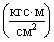 Размер сечения заготовок для термической обработки (диаметр круга или сторона квадрата), ммГруппа сталиМарка сталиЗакалкаЗакалкаЗакалкаЗакалкаЗакалкаОтпускОтпускПредел текучести Т, Н/мм2 (кгс/мм2)Предел текучести Т, Н/мм2 (кгс/мм2)Временное сопротивление в, Н/мм2 (кгс/мм2)Относительное удлинение s, %Относительное сужение , Ударная вязкость KCU, Дж/см2 Размер сечения заготовок для термической обработки (диаметр круга или сторона квадрата), ммГруппа сталиМарка сталиТемпература, °СТемпература, °СТемпература, °СТемпература, °ССреда охлажденияТемпература, °ССреда охлажденияПредел текучести Т, Н/мм2 (кгс/мм2)Предел текучести Т, Н/мм2 (кгс/мм2)Временное сопротивление в, Н/мм2 (кгс/мм2)Относительное удлинение s, %Относительное сужение , Ударная вязкость KCU, Дж/см2 Размер сечения заготовок для термической обработки (диаметр круга или сторона квадрата), ммГруппа сталиМарка стали1-й закалки или нормализации1-й закалки или нормализации2-й закалки2-й закалкиСреда охлажденияТемпература, °ССреда охлажденияне менеене менеене менеене менеене менеене менеене менееХромистая15Х880880770-820770-820Вода или масло180Воздух или масло490 (50)690 (70)690 (70)124569 (7)15Хромистая15ХА880880770-820770-820Вода или масло180Воздух или масло490 (50)690 (70)690 (70)124569 (7)15Хромистая20Х880880770-820770-820Вода или масло180Воздух или масло635 (65)780 (80)780 (80)114059 (6)15Хромистая30Х860860--Масло500Воздух или масло685 (70)880 (90)880 (90)124569 (7)25Хромистая30ХРА900 воздух900 воздух860860Масло200Воздух1275 (130)1570 (160)1570 (160)94049 (5)-Хромистая35Х860860--Масло500Воздух или масло735 (75)910 (93)910 (93)114569 (7)25Хромистая38ХА860860--Масло550Вода или масло785 (80)930 (95)930 (95)125088 (9)25Хромистая40Х860860--Масло500Вода или масло785 (80)980 (100)980 (100)104559 (6)25Хромистая45Х840840--Масло520Вода или масло835 (85)1030 (105)1030 (105)94549 (5)25Хромистая50Х830830--Масло520Вода или масло885 (90)1080 (110)1080 (110)94039 (4)25Марганцовистая15Г880880--Воздух--245 (25)410 (42)410 (42)2655-25Марганцовистая20Г880880--Воздух--275 (28)450 (46)450 (46)2450-25Марганцовистая25Г880880--Вода или воздух560Воздух295 (30)490 (50)490 (50)225088 (9)25Марганцовистая30Г860860--Вода или воздух600Воздух315 (32)540 (55)540 (55)204578 (8)25Марганцовистая35Г860860--Вода или воздух600Воздух335 (34)560 (57)560 (57)184569 (7)25Марганцовистая40Г, 40ГР860860--Вода или воздух600Воздух355 (36)590 (60)590 (60)174559 (6)25Марганцовистая45Г850850--Масло или воздух600Воздух375 (38)620 (63)620 (63)154049 (5)25Марганцовистая50Г850850--Масло или воздух600Воздух390 (40)650 (66)650 (66)134039 (4)25Марганцовистая47ГТ820-870820-870--Воздух--1) 375 (38)620 (63)620 (63)1540-25Марганцовистая47ГТ820-870820-870--Воздух--2) 390 (40)640 (65)640 (65)1230-25Марганцовистая10Г2920920--Воздух--245 (25)420 (43)420 (43)2250-25Марганцовистая30Г2880880--Масло или воздух600Воздух345 (35)590 (60)590 (60)1545-25Марганцовистая35Г2870870--Масло или воздух650Воздух365 (37)620 (63)620 (63)1340-25Марганцовистая40Г2860860--Масло или воздух650Воздух380 (39)660 (67)660 (67)1240-25Марганцовистая45Г2850850--Масло или воздух650Воздух400 (41)690 (70)690 (70)1140-25Марганцовистая50Г2840840--Масло или воздух650Воздух420 (43)740 (75)740 (75)1135-25Хромомарганцовая18ХГ880880--Масло200Воздух или масло735 (75)880 (90)880 (90)1040-15Хромомарганцовая18ХГТ880-950 воздух880-950 воздух870870Масло200Воздух или вода885 (90)980 (100)980 (100)95078 (8)-Хромомарганцовая20ХГР880880--Масло200Воздух или масло785 (80)980 (100)980 (100)95078 (8)15Хромомарганцовая27ХГР870870--Масло200Воздух1175 (120)1370 (140)1370 (140)84559 (6)-Хромомарганцовая25ХГТ880-950 воздух880-950 воздух850850Масло200Вода, масло или воздух1) 980 (100)1270 (130)1270 (130)105069 (7)-Хромомарганцовая25ХГТ880-950 воздух880-950 воздух850850Масло200Вода, масло или воздух2) 1080 (110)1470 (150)1470 (150)94559 (6)-Хромомарганцовая30ХГТ880-950 воздух880-950 воздух850850Масло200Вода, масло или воздух1275 (130)1470 (150)1470 (150)94059 (6)-Хромомарганцовая40ХГТР840840--Масло550Вода или масло785 (80)980 (100)980 (100)114578 (8)25Хромомарганцовая25ХГМ860860--Масло200Воздух1080 (110)1180 (120)1180 (120)104578 (8)-Хромомарганцовая38ХГМ870870--Масло580-620Воздух785 (80)930 (95)930 (95)11-78 (8)25Хромокремнистая33ХС920920--Вода или масло630Вода или масло685 (70)880 (90)880 (90)135078 (8)25Хромокремнистая38ХС900900--Вода или масло630Вода или масло735 (75)930 (95)930 (95)125069 (7)25Хромокремнистая40ХС900900--Вода или масло540Вода или масло1) 1080 (110)1230 (125)1230 (125)124034 (305)25Хромокремнистая40ХСИзотермическая закалка при 900-910 °С в селитре при 330-350 °С, затем охлаждение на воздухеИзотермическая закалка при 900-910 °С в селитре при 330-350 °С, затем охлаждение на воздухеИзотермическая закалка при 900-910 °С в селитре при 330-350 °С, затем охлаждение на воздухеИзотермическая закалка при 900-910 °С в селитре при 330-350 °С, затем охлаждение на воздухеИзотермическая закалка при 900-910 °С в селитре при 330-350 °С, затем охлаждение на воздухеИзотермическая закалка при 900-910 °С в селитре при 330-350 °С, затем охлаждение на воздухеИзотермическая закалка при 900-910 °С в селитре при 330-350 °С, затем охлаждение на воздухе2) 1080 (110)1230 (125)1230 (125)124049 (5)25Хромомолибденовая и хромомолибденованадиевая15ХМ880--ВоздухВоздух650Воздух275 (28)440 (45)440 (45)2155118 (12)30Хромомолибденовая и хромомолибденованадиевая20ХМ880--Вода или маслоВода или масло500Воздух590 (60)780 (80)780 (80)125088 (9)15Хромомолибденовая и хромомолибденованадиевая30ХМ880--МаслоМасло540Вода или масло735 (75)930 (95)930 (95)114578 (8)15Хромомолибденовая и хромомолибденованадиевая30ХМА880--МаслоМасло540Вода или масло735 (75)930 (95)930 (95)125088 (9)15Хромомолибденовая и хромомолибденованадиевая35ХМ850--МаслоМасло560Вода или масло835 (85)930 (95)930 (95)124578 (8)25Хромомолибденовая и хромомолибденованадиевая38ХМ850--МаслоМасло580Воздух885 (90)980 (100)980 (100)114569 (7)25Хромомолибденовая и хромомолибденованадиевая30Х3МФ870--МаслоМасло620Вода или масло835 (85)980 (100)980 (100)125598 (10)25Хромомолибденовая и хромомолибденованадиевая40ХМФА860--МаслоМасло580Масло930 (95)1030 (105)1030 (105)135088 (9)25Хромованадиевая15ХФ880760-810760-810Вода или маслоВода или масло180Воздух или масло540 (55)740 (75)740 (75)135078 (8)15Хромованадиевая40ХФА880--МаслоМасло650Вода или масло735 (75)880 (90)880 (90)105088 (9)25Никельмолибденовая15Н2М (15НМ)860770-820770-820МаслоМасло180Воздух635 (65)830 (85)830 (85)115078 (8)15Никельмолибденовая20Н2М (20НМ)860--МаслоМасло180Воздух685 (70)880 (90)880 (90)105078 (8)15Хромоникелевая и хромоникелевая с бором12ХН910--Вода или маслоВода или масло150-180Воздух440 (45)640 (65)640 (65)10-88 (9)-Хромоникелевая и хромоникелевая с бором20ХН860760-810760-810Вода или маслоВода или масло180Вода, масло или воздух590 (60)780 (80)780 (80)145078 (8)15Хромоникелевая и хромоникелевая с бором40ХН820--Вода или маслоВода или масло500Вода или масло785 (80)980 (100)980 (100)114569 (7)25Хромоникелевая и хромоникелевая с бором45ХН820--Вода или маслоВода или масло530Вода или масло835 (85)1030 (105)1030 (105)104569 (7)25Хромоникелевая и хромоникелевая с бором50ХН820--Вода или маслоВода или масло530Вода или масло885 (90)1080 (110)1080 (110)94049 (5)25Хромоникелевая и хромоникелевая с бором20ХНР930-950 воздух780-830780-830МаслоМасло200Воздух или масло980 (100)1180 (120)1180 (120)105088 (9)15Хромоникелевая и хромоникелевая с бором12ХН2860760-810760-810Вода или маслоВода или масло180Воздух или масло590 (60)780 (80)780 (80)125088 (9)15Хромоникелевая и хромоникелевая с бором12ХН3А860760-810760-810Вода или маслоВода или масло180Воздух или масло685 (70)930 (95)930 (95)115588 (9)15Хромоникелевая и хромоникелевая с бором20ХН3А820--МаслоМасло500Вода или масло735 (75)930 (95)930 (95)1255108 (11)15Хромоникелевая и хромоникелевая с бором12Х2Н4А860760-800760-800МаслоМасло180Воздух или масло930 (95)1130 (115)1130 (115)105088 (9)15Хромоникелевая и хромоникелевая с бором20Х2Н4А860780780МаслоМасло180Воздух или масло1080 (110)1270 (130)1270 (130)94578 (8)15Хромоникелевая и хромоникелевая с бором30ХН3А820--МаслоМасло530Вода или масло785 (80)980 (100)980 (100)105078 (8)25Хромокремнемарганцовая и хромокремнемарганцовоникелевая20ХГСА880--МаслоМасло500Вода или масло635 (65)780 (80)780 (80)124569 (7)15Хромокремнемарганцовая и хромокремнемарганцовоникелевая25ХГСА880--МаслоМасло480Вода или масло835 (85)1080 (110)1080 (110)104059 (6)15Хромокремнемарганцовая и хромокремнемарганцовоникелевая30ХГС880--МаслоМасло540Вода или масло835 (85)1080 (110)1080 (110)104544 (4,5)25Хромокремнемарганцовая и хромокремнемарганцовоникелевая30ХГСА880--МаслоМасло540Вода или масло835 (85)1080 (110)1080 (110)104549 (5)25Хромокремнемарганцовая и хромокремнемарганцовоникелевая35ХГСАИзотермическая закалка при 880 °С в смеси калиевой и натриевой селитры, имеющей температуру 280 - 310 °С, охлаждение на воздухеИзотермическая закалка при 880 °С в смеси калиевой и натриевой селитры, имеющей температуру 280 - 310 °С, охлаждение на воздухеИзотермическая закалка при 880 °С в смеси калиевой и натриевой селитры, имеющей температуру 280 - 310 °С, охлаждение на воздухеИзотермическая закалка при 880 °С в смеси калиевой и натриевой селитры, имеющей температуру 280 - 310 °С, охлаждение на воздухеИзотермическая закалка при 880 °С в смеси калиевой и натриевой селитры, имеющей температуру 280 - 310 °С, охлаждение на воздухеИзотермическая закалка при 880 °С в смеси калиевой и натриевой селитры, имеющей температуру 280 - 310 °С, охлаждение на воздухеИзотермическая закалка при 880 °С в смеси калиевой и натриевой селитры, имеющей температуру 280 - 310 °С, охлаждение на воздухеХромокремнемарганцовая и хромокремнемарганцовоникелевая35ХГСА950 масло890890МаслоМасло230Воздух или масло1275 (130)1620 (165)1620 (165)94039 (4)-Хромокремнемарганцовая и хромокремнемарганцовоникелевая35ХГСА700 воздух890890МаслоМасло230Воздух или масло1275 (130)1620 (165)1620 (165)94039 (4)-Хромокремнемарганцовая и хромокремнемарганцовоникелевая30ХГСН2А (30ХГСНА)900--МаслоМасло260Воздух или масло1375 (140)1620 (165)1620 (165)94559 (6)-Хромомарганцовоникелевая и хромомарганцовоникелевая с титаном, молибденом и бором15ХГН2ТА (15ХГНТА)960 воздух840840МаслоМасло180Воздух или масло735 (75)930 (95)930 (95)115598 (10)15Хромомарганцовоникелевая и хромомарганцовоникелевая с титаном, молибденом и бором20ХГНР930-950 воздух780-830780-830МаслоМасло200Воздух или масло1080 (110)1270 (130)1270 (130)105088 (9)15Хромомарганцовоникелевая и хромомарганцовоникелевая с титаном, молибденом и бором20ХГНТР850--МаслоМасло200Масло980 (100)1180 (120)1180 (120)95078 (8)15Хромомарганцовоникелевая и хромомарганцовоникелевая с титаном, молибденом и бором14ХГН870--МаслоМасло150-180Воздух835 (85)1080 (110)1080 (110)8-78 (8)-Хромомарганцовоникелевая и хромомарганцовоникелевая с титаном, молибденом и бором19ХГН870--МаслоМасло150-180Воздух930 (95)1180-1520 (120-155)1180-1520 (120-155)7-69 (7)-Хромомарганцовоникелевая и хромомарганцовоникелевая с титаном, молибденом и бором38ХГН850--МаслоМасло570Вода или масло685 (70)780 (80)780 (80)124598 (10)25Хромомарганцовоникелевая и хромомарганцовоникелевая с титаном, молибденом и бором20ХГНМ860--МаслоМасло150-180Воздух930 (95)1180-1570 (120-160)1180-1570 (120-160)7-59 (6)-Хромомарганцовоникелевая и хромомарганцовоникелевая с титаном, молибденом и бором40ХГНМ840--МаслоМасло560-620Воздух835 (85)980 (100)980 (100)12-88 (9)25Хромомарганцовоникелевая и хромомарганцовоникелевая с титаном, молибденом и бором25ХГНМТ860--МаслоМасло190Воздух1080 (110)1180 (120)1180 (120)104049 (5)25Хромоникельмолибденовая20ХН2М (20ХНМ)860780780МаслоМасло200Вода или масло685 (70)880 (90)880 (90)115078 (8)15Хромоникельмолибденовая30ХН2МА (30ХНМА)860--МаслоМасло530Воздух785 (80)980 (100)980 (100)104578 (8)15Хромоникельмолибденовая38Х2Н2МА (38ХНМА)870--МаслоМасло580Воздух или масло930 (95)1080 (110)1080 (110)125078 (8)25Хромоникельмолибденовая40ХН2МА (40ХНМА)850--МаслоМасло620Вода или масло1) 930 (95)1080 (110)1080 (110)125078 (8)25Хромоникельмолибденовая40ХН2МА (40ХНМА)850--МаслоМасло620Вода или масло2) 835 (85)980 (100)980 (100)125598 (10)25Хромоникельмолибденовая40Х2Н2МА (40Х1НВА)870--МаслоМасло600Вода или масло930 (95)1080 (110)1080 (110)104578 (8)25Хромоникельмолибденовая38ХН3МА850--МаслоМасло590Воздух980 (100)1080 (110)1080 (110)125078 (8)25Хромоникельмолибденовая18Х2Н4МА (18Х2Н4ВА)950860860ВоздухВоздух200Воздух или масло1) 835 (85)1130 (115)1130 (115)125098 (10)15Хромоникельмолибденовая18Х2Н4МА (18Х2Н4ВА)950 воздух860860МаслоМасло550Воздух или масло2) 785 (80)1030 (105)1030 (105)1250118 (12)15Хромоникельмолибденовая25Х2Н4МА (25Х2Н4ВА)850--МаслоМасло560Масло930 (95)1080 (110)1080 (110)114588 (9)25Хромоникельмолибденованадиевая и хромоникельванадиевая30ХН2МФА860--МаслоМасло680Воздух785 (80)880 (90)880 (90)104088 (9)25Хромоникельмолибденованадиевая и хромоникельванадиевая36Х2Н2МФА (36ХН1МФА)850--МаслоМасло600Воздух1080 (110)1180 (120)1180 (120)125078 (8)25Хромоникельмолибденованадиевая и хромоникельванадиевая38ХН3МФА850--МаслоМасло600Воздух1080 (110)1180 (120)1180 (120)125078 (8)25Хромоникельмолибденованадиевая и хромоникельванадиевая45ХН2МФА (45ХНМФА)860--МаслоМасло460Масло1) 1275 (130)1420 (145)1420 (145)73539 (4)-Хромоникельмолибденованадиевая и хромоникельванадиевая45ХН2МФА (45ХНМФА)860--МаслоМасло460Масло2) 1325 (135)1470 (150)1470 (150)73539 (4)-Хромоникельмолибденованадиевая и хромоникельванадиевая20ХН4ФА850--МаслоМасло630Вода685 (70)880 (90)880 (90)125098 (10)25Хромоалюминиевая и хромоалюминиевая с молибденом38Х2МЮА (38ХМЮА)940--Вода или маслоВода или масло640Вода или масло835 (85)980 (100)980 (100)145088 (9)30Размер проката, ммГлубина зачистки дефектов, не болееГлубина зачистки дефектов, не болееРазмер проката, ммПрокат из качественной и высококачественной сталиПрокат из особовысококачественной сталиСв. 2006 % размера3 % размераОт 140 до 2005 % размера3 % размера» 80 » 140Суммы предельных отклоненийПоловины суммы предельных отклоненийМенее 80Половины суммы предельных отклоненийПоловины суммы предельных отклоненийРазмер проката, ммГлубина зачистки дефектов, не болееГлубина зачистки дефектов, не болееРазмер проката, ммПроката из качественной и высококачественной сталиПроката из особовысококачественной стали100 и болееСуммы предельных отклоненийМинусового допускаМенее 100Минусового допускаМинусового допускаКатегория сталиМакроструктура проката в баллах, не болееМакроструктура проката в баллах, не болееМакроструктура проката в баллах, не болееМакроструктура проката в баллах, не болееМакроструктура проката в баллах, не болееМакроструктура проката в баллах, не болееМакроструктура проката в баллах, не болееМакроструктура проката в баллах, не болееКатегория сталиЦентральная пористостьТочечная неоднородностьЛиквационный квадратОбщая пятнистая ликвацияКраевая пятнистая ликвацияПодусадочная ликвацияПодкорковые пузыриМежкристаллитные трещиныКачественная333111Не допускаютсяНе допускаютсяВысококачественная222Не допускаютсяНе допускаются1Не допускаютсяНе допускаютсяОсобовысококачественная111Не допускаютсяНе допускаютсяНе допускаютсяНе допускаютсяНе допускаютсяОбщая площадь контролируемой поверхностиКоличество допустимых волосовин в сталиКоличество допустимых волосовин в сталиКоличество допустимых волосовин в сталиМаксимальная длина волосовин, мм, в сталиМаксимальная длина волосовин, мм, в сталиСуммарная протяженность волосовин, мм, в сталиСуммарная протяженность волосовин, мм, в сталиСуммарная протяженность волосовин, мм, в сталиОбщая площадь контролируемой поверхностикачественнойвысококачественнойособовысококачественнойкачественной и высококачественнойособовысококачественнойкачественнойвысококачественнойособовысококачественнойДо 50521б31053Св. 50-100632731085» 100-2008428420106» 200-30010639430158» 300-4001184105402010» 400-6001295126603018» 600-80013105146804024» 800-1000151161571005030Группа сталиЦвет краскиХромистаяЗеленый + желтыйМарганцовистаяКоричневый + синийХромомарганцоваяСиний + черныйХромокремнистаяСиний + красныйХромомолибденовая и хромомолибденованадиеваяЗеленый + фиолетовыйХромованадиеваяЗеленый + черныйНикельмолибденоваяЖелтый + фиолетовыйХромоникелевая и хромоникелевая с боромЖелтый + черныйХромокремнемарганцоваяКрасный + фиолетовыйХромоникельмолибденоваяФиолетовый + черныйХромоалюминиевая и хромоалюминиевая с молибденомАлюминиевыйРасстояние от торца, ммТвердость для полос прокаливаемости, HRCТвердость для полос прокаливаемости, HRCТвердость для полос прокаливаемости, HRCТвердость для полос прокаливаемости, HRCТвердость для полос прокаливаемости, HRCТвердость для полос прокаливаемости, HRCТвердость для полос прокаливаемости, HRCТвердость для полос прокаливаемости, HRCТвердость для полос прокаливаемости, HRCТвердость для полос прокаливаемости, HRCТвердость для полос прокаливаемости, HRCТвердость для полос прокаливаемости, HRCТвердость для полос прокаливаемости, HRCТвердость для полос прокаливаемости, HRCТвердость для полос прокаливаемости, HRCТвердость для полос прокаливаемости, HRCРасстояние от торца, ммсуженнойсуженноймарочноймарочнойсуженнойсуженноймарочноймарочнойсуженнойсуженноймарочноймарочнойсуженнойсуженноймарочноймарочнойРасстояние от торца, ммМакс.Мин.Макс.Мин.Макс.Мин.Макс.Мин.Макс.Мин.Макс.Мин.Макс.Мин.Макс.Мин.Расстояние от торца, ммСтали марокСтали марокСтали марокСтали марокСтали марокСтали марокСтали марокСтали марокСтали марокСтали марокСтали марокСтали марокСтали марокСтали марокСтали марокСтали марокРасстояние от торца, мм15Х15Х15Х15Х20Х20Х20Х20Х30Х30Х30Х30Х35Х35Х35Х35Х1,54235,54334,5463947,537,051,547,553,046,552,045,054,0433,04132,5433043,53445,032,050,044,052,042,552,043,053,0414,53825,541234029,542,527,048,040,050,038,550,541,052,5396,034-37-36,52538,522,545,537,048,035,049,537,052,0357,528,5-31-32,52234,020,043,533,545,032,047,033,050,0309,024,5-27-29,5-30,5-39,531,041,029,045,029,047,02710,522-24-26,5-28,0-36,028,537,526,542,028,044,02612,020,5-22,5-24,5-26,5-33,026,534,524,539,525,542,02313,5--21-23-25,0-30,524,532,023,037,023,039,02115,0--20-22-24,0-29,023,030,022,036,022,037,02016,5----21,5-23,5-27,5-28,5-34,021,036,01918,0----21-22,5-26,5-27,5-33,020,034,51819,5----20-22,0-26,0-27,0---21,0------21,5-25,0-26,5-----24,0--------24,0-25,0-----27,0--------22,5-23,5-----30,0--------21,0-22,0-----33,0--------19,5-20,5-----36,0-------------39,0----------------Расстояние от торца, ммТвердость для полос прокаливаемости, HRCТвердость для полос прокаливаемости, HRCТвердость для полос прокаливаемости, HRCТвердость для полос прокаливаемости, HRCТвердость для полос прокаливаемости, HRCТвердость для полос прокаливаемости, HRCТвердость для полос прокаливаемости, HRCТвердость для полос прокаливаемости, HRCТвердость для полос прокаливаемости, HRCТвердость для полос прокаливаемости, HRCТвердость для полос прокаливаемости, HRCТвердость для полос прокаливаемости, HRCТвердость для полос прокаливаемости, HRCТвердость для полос прокаливаемости, HRCТвердость для полос прокаливаемости, HRCТвердость для полос прокаливаемости, HRCРасстояние от торца, ммсуженнойсуженноймарочноймарочнойсуженнойсуженноймарочноймарочнойсуженнойсуженноймарочноймарочнойсуженнойсуженноймарочноймарочнойРасстояние от торца, ммМакс.Мин.Макс.Мин.Макс.Мин.Макс.Мин.Макс.Мин.Макс.Мин.Макс.Мин.Макс.Мин.Расстояние от торца, ммСтали марокСтали марокСтали марокСтали марокСтали марокСтали марокСтали марокСтали марокСтали марокСтали марокСтали марокСтали марокСтали марокСтали марокСтали марокСтали марокРасстояние от торца, мм40Х40Х40Х40Х45Х45Х45Х45Х18ХГТ18ХГТ18ХГТ18ХГТ30ХГТ30ХГТ30ХГТ30ХГТ1,558,55159,549585459534841494050,543,55241,53,05849,5594857,552,558,551,54639,5483849,542,55140,54,55747,55846,556,55157,5504536463548,540,550396,055,54556,543,55649,55748433344,53147,538,549377,553,540,5563854,547,556464130432846,536,548359,052,5395438,55346,55443,539,5284125,544,534,546,532,510,550,536,552,533,551,542,553413826,539,5244332,544,530,512,04834513149,54051,53836,5253822,541,530,54328,513,54632,54929,547,537,549,53635,52436,521,5402941,52715,046,530,5482846354833342336213828402616,542,529,544,526,5443445,532,533834,5-3726,538,52418,0412842,526423243,53132-33,5-362537,52319,539,527412540,5314229,531-33-352436,52221,038,526,539,5243929,540,528,530,5-32-3423362124,036,524,53822,536283826,529-31-32-34-27,0352336,521,53526,5362527,5-29,5-30,5-32,5-30,03422362032,525,5342426,5-29-29,5-31,5-33,0----32,5243322,526-28-28,5-30,5-36,0----312332,521,5--------39,0----3121,532,520,5--------Расстояние от торца, ммТвердость для полос прокаливаемости, HRCТвердость для полос прокаливаемости, HRCТвердость для полос прокаливаемости, HRCТвердость для полос прокаливаемости, HRCТвердость для полос прокаливаемости, HRCТвердость для полос прокаливаемости, HRCТвердость для полос прокаливаемости, HRCТвердость для полос прокаливаемости, HRCТвердость для полос прокаливаемости, HRCТвердость для полос прокаливаемости, HRCТвердость для полос прокаливаемости, HRCТвердость для полос прокаливаемости, HRCТвердость для полос прокаливаемости, HRCТвердость для полос прокаливаемости, HRCТвердость для полос прокаливаемости, HRCТвердость для полос прокаливаемости, HRCРасстояние от торца, ммсуженнойсуженноймарочноймарочнойсуженнойсуженноймарочноймарочнойсуженнойсуженноймарочноймарочнойсуженнойсуженноймарочноймарочнойРасстояние от торца, ммМакс.Мин.Макс.Мин.Макс.Мин.Макс.Мин.Макс.Мин.Макс.Мин.Макс.Мин.Макс.Мин.Расстояние от торца, ммСтали марокСтали марокСтали марокСтали марокСтали марокСтали марокСтали марокСтали марокСтали марокСтали марокСтали марокСтали марокСтали марокСтали марокСтали марокСтали марокРасстояние от торца, мм20ХГР20ХГР20ХГР20ХГР27ХГР27ХГР27ХГР27ХГР25ХГМ25ХГМ25ХГМ25ХГМ30ХМА30ХМА30ХМА30ХМА1,544,537,546,036,050,545,051,544,050,044,051,043,052,049,053,048,03,044,037,045,535,550,545,051,544,049,042,550,041,551,047,552,046,54,543,536,545,035,050,044,551,043,548,041,049,040,050,046,051,044,56,043,033,544,533,550,044,551,043,547,039,048,038,048,543,549,542,07,542,533,544,032,049,043,550,542,546,037,547,536,047,040,048,039,09,041,032,043,030,048,543,550,042,045,036,546,535,045,037,046,535,510,540,030,042,527,548,043,049,541,544,035,545,534,043,534,545,033,512,039,027,541,525,047,541,549,040,043,034,545,033,041,533,043,031,513,537,525,540,023,047,040,048,538,542,533,544,032,039,031,540,530,015,037,024,039,022,046,539,048,037,542,033,043,030,536,529,538,028,016,535,0-37,0-46,036,547,535,041,031,542,529,535,528,537,027,018,034,0-36,5-45,035,546,533,040,531,042,028,534,527,536,026,019,533,0-34,0-44,034,046,032,039,530,041,027,533,526,535,025,021,031,5-33,0-43,032,044,530,038,529,040,526,532,525,534,024,524,029,5-31,0-41,529,042,527,037,527,039,525,031,024,032,522,027,028,0-29,5-40,026,541,025,036,526,038,524,530,022,032,020,530,026,5-28,5-38,024,039,023,035,525,037,523,529,0-31,0-33,025,5-27,5-36,022,537,521,534,524,036,022,528,0-30,0-36,025,0-27,0-34,021,535,020,033,522,535,021,0----Расстояние от торца, ммТвердость для полос прокаливаемости, HRCТвердость для полос прокаливаемости, HRCТвердость для полос прокаливаемости, HRCТвердость для полос прокаливаемости, HRCТвердость для полос прокаливаемости, HRCТвердость для полос прокаливаемости, HRCТвердость для полос прокаливаемости, HRCТвердость для полос прокаливаемости, HRCТвердость для полос прокаливаемости, HRCТвердость для полос прокаливаемости, HRCТвердость для полос прокаливаемости, HRCТвердость для полос прокаливаемости, HRCРасстояние от торца, ммсуженнойсуженноймарочноймарочнойсуженнойсуженноймарочноймарочнойсуженнойсуженноймарочноймарочнойРасстояние от торца, ммМакс.Мин.Макс.Мин.Макс.Мин.Макс.Мин.Макс.Мин.Макс.Мин.Расстояние от торца, ммСтали марокСтали марокСтали марокСтали марокСтали марокСтали марокСтали марокСтали марокСтали марокСтали марокСтали марокСтали марокРасстояние от торца, мм38ХС38ХС38ХС38ХС40ХФА40ХФА40ХФА40ХФА12ХН3А12ХН3А12ХН3А12ХН3А1,555485646,55851,559,550413841,5373,05547,55645,55751,558,55040,536,541,535,54,554,546,556455650,557,54939,534,540,5336,05445,555,54454,54856,546,538,53139,529,57,553,544,5554353,543,5554236,525,539239,05343,554,541,55139,5533835,522,5372110,552,54254404937513534-35,5-12,05240,553,538,547,5354933,532-33,5-13,55139533744,53446,532,530-31,5-15,05038523643,533,5453228,5-30-16,54936,55134,541,532,5433127-29-18,04835,5503440,53241,530,526-28-19,547,53549,5333931,540,53025-27-21,046,534,54932,538,53139,529,524,5-26,5-24,0453347,53137,53038,52923,5-25,5-27,04432,546,530,536,529,537,528,523-24,5-30,04332453036,529,5382822,5-24-33,042,529452736,528,537,527,522,5-24-36,0422544,52336,52837,527----39,04122442036,525,537,525----42,0----36,52337,522,5----45,0----36,52137,520----48,0------------Расстояние от торца, ммТвердость для полос прокаливаемости, HRCТвердость для полос прокаливаемости, HRCТвердость для полос прокаливаемости, HRCТвердость для полос прокаливаемости, HRCТвердость для полос прокаливаемости, HRCТвердость для полос прокаливаемости, HRCТвердость для полос прокаливаемости, HRCТвердость для полос прокаливаемости, HRCТвердость для полос прокаливаемости, HRCТвердость для полос прокаливаемости, HRCТвердость для полос прокаливаемости, HRCТвердость для полос прокаливаемости, HRCРасстояние от торца, ммсуженнойсуженноймарочноймарочнойсуженнойсуженноймарочноймарочнойсуженнойсуженноймарочноймарочнойРасстояние от торца, ммМакс.Мин.Макс.Мин.Макс.Мин.Макс.Мин.Макс.Мин.Макс.Мин.Расстояние от торца, ммСтали марокСтали марокСтали марокСтали марокСтали марокСтали марокСтали марокСтали марокСтали марокСтали марокСтали марокСтали марокРасстояние от торца, мм20ХН3А20ХН3А20ХН3А20ХН3А12Х2Н4А12Х2Н4А12Х2Н4А12Х2Н4А30ХГСА30ХГСА30ХГСА30ХГСА1,5494349,541,541,537,54237535054493,04841,54940,541,536,5423652495347,54,547,540,548,539,541,536,5423651,54752466,046,53947,537,541,536,5423650,545,551,544,57,544,537,5463641,5374236504451439,043,535,544,53441,535423449,541,5514010,542334332,541,533,54232,548,540,5503812,04032,541,53141,533423247,53849,536,513,53931,5403041,532,54231,546,53748,535,515,037,530,5392941,531423045,536,5473516,53629,537,527,541,530,54229,544,535,54634,518,035283627403041294334,54533,519,53427352639,53041294233,5443221,03326,53425,53929,540,528,54132433124,031253224,53828,54026,539,53041,52827,03024,531,523,5382740263827,5402530,03023312237,527,539263725392333,029,522,530,5213626382437223920,536,02922,53021--------39,02821,52920--------42,02821,52920--------45,02821,52920--------48,02721,52820--------Высота трапеции b, ммВязкая составляющая в изломе ударных образцов, %Вязкая составляющая в изломе ударных образцов, %Вязкая составляющая в изломе ударных образцов, %Вязкая составляющая в изломе ударных образцов, %Вязкая составляющая в изломе ударных образцов, %Вязкая составляющая в изломе ударных образцов, %Вязкая составляющая в изломе ударных образцов, %Вязкая составляющая в изломе ударных образцов, %Вязкая составляющая в изломе ударных образцов, %Вязкая составляющая в изломе ударных образцов, %Вязкая составляющая в изломе ударных образцов, %Вязкая составляющая в изломе ударных образцов, %Вязкая составляющая в изломе ударных образцов, %Вязкая составляющая в изломе ударных образцов, %Вязкая составляющая в изломе ударных образцов, %Вязкая составляющая в изломе ударных образцов, %Вязкая составляющая в изломе ударных образцов, %Вязкая составляющая в изломе ударных образцов, %Вязкая составляющая в изломе ударных образцов, %Высота трапеции b, ммСредняя линия трапеции а, ммСредняя линия трапеции а, ммСредняя линия трапеции а, ммСредняя линия трапеции а, ммСредняя линия трапеции а, ммСредняя линия трапеции а, ммСредняя линия трапеции а, ммСредняя линия трапеции а, ммСредняя линия трапеции а, ммСредняя линия трапеции а, ммСредняя линия трапеции а, ммСредняя линия трапеции а, ммСредняя линия трапеции а, ммСредняя линия трапеции а, ммСредняя линия трапеции а, ммСредняя линия трапеции а, ммСредняя линия трапеции а, ммСредняя линия трапеции а, ммСредняя линия трапеции а, ммВысота трапеции b, мм1,01,52,02,53.03,54,04,55,05,56,06,57,07,58,08,59,09,5101,0999898979696959494939292919190898988881,5989796959493929291908988878685848382812,0989695949291908988868584828180797776752,5979594929189888684838180787775737270693,0969492918987858381797776747270686664623,5969391898785828078767472696765636158564,0959290888582807775727067656260575552504,5949289868380777572696663615855524946445,0949188858178757269666259565350474441375,5939086837976726966625955524845423835316,0928985817774706662595551474440363329256,5928884807672676359555147433935312723197,0918782787469656156524743393430262117127,591868177726762585348443934302520161168,0908580757065605550454035302520151050Обозначение НТД, на который дана ссылкаНомер пункта, подпунктаГОСТ 8.001-804.2ГОСТ 8.323-784.2ГОСТ 103-762а.1ГОСТ 162-904.2ГОСТ 166-894.2ГОСТ 427-754.2ГОСТ 1051-735.1.3ГОСТ 1133-712а.1ГОСТ 1497-844.7ГОСТ 1778-703.3ГОСТ 1763-684.8ГОСТ 2216-844.2ГОСТ 2590-882а.1ГОСТ 2591-882а.1ГОСТ 2879-882а.1ГОСТ 3749-774.2ГОСТ 5378-884.2ГОСТ 5639-824.9ГОСТ 5657-694.10ГОСТ 6507-904.2ГОСТ 7417-752а.1ГОСТ 7502-804.2ГОСТ 7564-734.5ГОСТ 7565-813.3ГОСТ 7566-813.2; 3.4; 5.1; 5.1.1ГОСТ 8559-752а.1ГОСТ 8560-782а.1ГОСТ 8817-824.6ГОСТ 9012-594.11ГОСТ 9454-782.9; 2.18; 4.7ГОСТ 10243-754.4ГОСТ 12344-88 - ГОСТ 12352-814.1ГОСТ 12854-81 - ГОСТ 12357-844.1ГОСТ 12359-814.1ГОСТ 12360-824.1ГОСТ 14955-812.13; 5.1.3ГОСТ 18895-814.1ГОСТ 22235-765.1.1ГОСТ 26877-914.2ГОСТ 24597-815.1.2ГОСТ 28473-904.11. Классификация.2а. Сортамент.2. Технические требования.3. Правила приемки.4. Методы испытаний.5. Упаковка, маркировка, транспортирование и хранение.Приложение 1 Полосы прокаливаемости легированной конструкционной стали.Приложение 2 Параметры марочных и суженных полосПриложение 3 Методика определения процента вязкой составляющей в изломе ударных образцов (для улучшаемой стали).